Горно-металлургический профсоюз России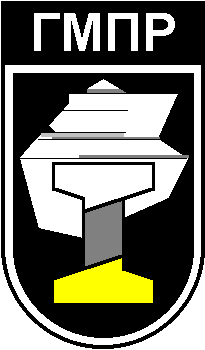 ДОКУМЕНТЫVI пленума ЦС  ГМПРг. Москва19 декабря 2013 г.ПОСТАНОВЛЕНИЕVI пленума Центрального СоветаГорно-металлургического профсоюза России(принято 19 декабря 2013 года)Об изменениях в составе ЦС ГМПР Центральный Совет Горно-металлургического профсоюза России постановляет:Прекратить полномочия члена ЦС ГМПР Медведева Сергея Анатольевича в связи со смертью. Принять к сведению решения:Ростовской областной организации ГМПР об отзыве из состава ЦС профсоюза Ткаченко Константина Сергеевича;Челябинской областной организации ГМПР об отзыве из состава ЦС профсоюза Старун Веры Александровны.Подтвердить полномочия делегированных в состав ЦС ГМПР: от Ростовской областной организации ГМПР – Рудь Дениса Александровича, председателя профсоюзного комитета первичной профсоюзной организации ОАО «Таганрогский металлургический завод»Мальцева  или нет?олитикеостей профсоюзной организации ва ;от Челябинской областной организации ГМПР – Беловой Анны Хайдаровны, председателя профсоюзного комитета первичной профсоюзной организации ОАО «Бакальское рудоуправление».Освободить Старун В.А. от обязанностей члена учебно-методического совета ЦС ГМПР, Ткаченко К.С. – от обязанностей члена комиссии ЦС ГМПР по профсоюзному строительству и уставной деятельности.ПОСТАНОВЛЕНИЕVI пленума Центрального СоветаГорно-металлургического профсоюза России(принято 19 декабря 2013 года)Об изменениях в составе координационного молодежного совета при ЦС ГМПР Центральный Совет Горно-металлургического профсоюза России постановляет:Вывести из состава координационного молодежного совета при ЦС ГМПР в связи с прекращением трудовых отношений:- Князеву Елену Игоревну, Миннианову Юлию Талгатовну, Соловьева Михаила Владимировича и Якунина Евгения Владимировича. Ввести в состав координационного молодежного совета при ЦС ГМПР:- Луканичеву Марину Николаевну – специалиста Вологодского областного совета ГМПР;- Паршина Алексея Сергеевича – оператора электросталеплавильного цеха ОАО «Волжский трубный завод», председателя комиссии по работе с молодежью Волгоградского областного комитета ГМПР;- Тишкову Любовь Александровну – помощника председателя профсоюзного комитета первичной профсоюзной организации ОАО «Первоуральский новотрубный завод».ПОСТАНОВЛЕНИЕVI пленума Центрального СоветаГорно-металлургического профсоюза России(принято 19 декабря 2013 года)Об участии ГМПР в разработкепрофессиональных  стандартовУсилия Правительства Российской Федерации по стимулированию экономического роста остро выявили проблему нехватки высококвалифицированных кадров. 7 мая 2012 года Президентом РФ подписан Указ №597 «О мероприятиях по реализации государственной социальной политики», одной из основных задач которого является обеспечение разработки профессиональных стандартов, соответствующих приоритетным направлениям модернизации и технологического развития страны.Понятие «профессиональный стандарт» как характеристика квалификации, необходимой работнику для осуществления определенного вида профессиональной деятельности, появилось в Трудовом кодексе РФ в конце 2012 года. Ускорение темпов обновления производства, приводящее к быстрому «устареванию» полученных квалификаций и необходимость их обновления, а также усиление миграционных процессов, в результате чего увеличилась доля работников с низким уровнем квалификации, также способствовали формированию нормативной базы для решения этих вопросов.Правительством РФ разработка профессиональных стандартов возложена на Министерство труда и социальной защиты РФ, которому поручено создать условия для роста производительности труда за счет повышения качества подготовки кадров, развития человеческого капитала. Создана нормативная база, сформирован Экспертный совет при министерстве, в состав которого включен представитель ГМПР, предусмотрены средства федерального бюджета для разработки профессиональных стандартов по приоритетным направлениям развития экономики. Разработана национальная рамка квалификации в РФ, которая уже не опирается на действовавшие ранее ЕТКС для рабочих и ЕКС для руководителей, специалистов и служащих. Минтрудом России через «НИИ труда и социального страхования» осуществляется информационная и консультационная поддержка организаций-разработчиков проектов профессиональных стандартов. Ведутся разработка и согласование по более чем 350 профессиональным стандартам в сфере образования, здравоохранения, транспорта, угольной отрасли, сквозных профессий в промышленности, предстоит большая совместная работа в металлургической отрасли.Заслушав и обсудив выступление заместителя председателя профсоюза А.В. Шведова об участии Горно-металлургического профсоюза России в разработке профессиональных стандартов, пленум Центрального Совета Горно-металлургического профсоюза России ПОСТАНОВЛЯЕТ:Принять к сведению информацию о ситуации с разработкой профессиональных стандартов в России и необходимости участия в ней ГМПР.Представителям ЦС профсоюза осуществлять взаимодействие с Министерством труда и социальной защиты РФ в части мониторинга  выполнения работы по профессиональной стандартизации, принимать постоянное участие в работе Экспертного совета, вносить замечания и предложения в проекты стандартов, разрабатываемых для работников, занятых на предприятиях и в организациях ГМК.Территориальным органам профсоюза, технической инспекции труда, правовой инспекции ГМПР:- проводить (по обращениям ЦС профсоюза) экспертную оценку разработанных профессиональных стандартов;-  осуществлять координацию при внедрении новых профессиональных стандартов на предприятиях и в организациях ГМК в регионе;- обеспечивать при этом неукоснительное соблюдение требований и норм трудового законодательства.Профкомам первичных профсоюзных организаций:- направлять в территориальные органы и ЦС профсоюза замечания и предложения с целью внесения необходимых изменений и дополнений в разрабатываемые профессиональные стандарты;- рассматривать вопросы, связанные с введением профессиональных стандартов на предприятиях, изменением порядка подтверждения уровней квалификации работников, оплатой их труда как перспективные в отстаивании интересов членов ГМПР.Контроль за выполнением настоящего постановления возложить на заместителя председателя профсоюза А.В. ШведоваПОСТАНОВЛЕНИЕVI пленума Центрального СоветаГорно-металлургического профсоюза России(принято 19 декабря 2013 года)     17 мая .		№     О ходе переговоров по заключениюОтраслевого тарифного соглашенияна 2014 и последующие годыРабота над проектом Отраслевого тарифного соглашения на 2014 и последующие годы (ОТС) начиналась при относительно устойчивой работе горно-металлургического комплекса.Переговоры же проходят в условиях неравномерного спроса и неустойчивых цен на внешних и внутренних рынках металлопродукции, роста тарифов на услуги монопольного сектора. Производство основных видов продукции за 11 мес. т.г. относительно 11 мес. 2012 года снизилось: кокса – на 4 процента, стали и готового проката  – на 2,5, алюминия на 11,4, меди – на 1,6, никеля – на 4. На уровне прошлого года сохранилось производство ЖРС, чугуна. Ухудшение ситуации на рынке металлопродукции привело к тому, что у компаний снизились финансовые показатели и, соответственно, общеотраслевой сальдированный финансовый результат. За 9 мес. т.г. прибыль в целом по ГМК составила около 65 процентов к соответствующему периоду 2012 года (287,6 млрд руб.), рентабельность продаж в металлургическом производстве снизилась.В рамках переговоров по заключению Отраслевого тарифного соглашения на 2014 и последующие годы  между работниками, в лице их представителя – Горно-металлургического профсоюза России (ГМПР), и работодателями, в лице их представителя - Общероссийского отраслевого объединения работодателей «Ассоциация  промышленников горно-металлургического комплекса России» (АМРОС), состоялось шесть заседаний тарифных комиссий.В ходе этих заседаний тарифным комиссиям удалось согласовать все положения будущего ОТС.Заслушав и обсудив информацию Тарифной комиссии, Центральный Совет профсоюза ПОСТАНОВЛЯЕТ:Утвердить решение Тарифной комиссии по согласованию всего текста ОТС, рассмотренного на последнем раунде переговоров, состоявшемся 17 декабря 2013 года. Тарифной комиссии ЦС ГМПР завершить работу по заключению нового ОТС 23 декабря 2013 года.Поручить председателю профсоюза А.А. Безымянных подписать согласованный текст ОТС.Контроль за выполнением постановления возложить на заместителя председателя профсоюза А.В. Шведова.ПОСТАНОВЛЕНИЕVI пленума Центрального СоветаГорно-металлургического профсоюза России(принято 19 декабря 2013 года)О задачах совершенствования информационной работы Заслушав и обсудив доклад о ходе выполнения Программы действий ГМПР на 2012-2016 годы в области совершенствования информационной работы,Центральный Совет профсоюза ПОСТАНОВЛЯЕТ:1. Принять к сведению информацию «О ходе выполнения Программы действий ГМПР на 2012 – 2016 годы в области информационной работы» и данные мониторинга информационных ресурсов территориальных и первичных организаций ГМПР (приложения №№1,2,3).2. На всех уровнях Единой информационной системы профсоюза обеспечить необходимое финансирование информационной деятельности в соответствии с Программой действий ГМПР на 2012-2016 годы (п. 5.6).3. Территориальным органам профсоюза:3.1. Рассмотреть в I квартале 2014 г. вопросы состояния информационной работы на пленумах (президиумах) комитетов (советов) республиканских, краевых и областных организаций профсоюза. Устранить недостатки, выявленные в ходе мониторинга состояния информационных ресурсов территориальных и первичных организаций профсоюза.3.2. Продолжить развитие действующих и учреждение новых печатных изданий. Принять меры для повышения их тиражей, своевременного распространения.3.3. Обеспечить повышение квалификации редакционного состава и ответственных за информационную работу.3.4. Завершить работу по созданию веб-сайтов территориальных организаций профсоюза. Расширять присутствие территориальных организаций в социальных сетях.3.5. Практиковать выпуск видеороликов о деятельности территориальных организаций с последующим их тиражированием, размещением на собственных информационных ресурсах и в интернете.4. Первичным профсоюзным организациям:4.1. С целью построения эффективной системы внутрипрофсоюзной коммуникации определить ответственных за информационную работу в каждой первичной профорганизации, ежегодно повышать их квалификацию.4.2. Шире использовать малобюджетные формы работы: выпуск информационных листков, проведение встреч профактива с руководством профорганизаций и предприятий, «горячих» телефонных линий, «круглых столов».4.3. Считать необходимым иметь в каждой первичной профорганизации профсоюзные стенды. 5. Информационно-издательскому центру ЦС ГМПР:5.1. Направить информационно-аналитическую записку  «О ходе выполнения Программы действий ГМПР на 2012 – 2016 годы в области информационной работы» и данные мониторинга информационных ресурсов организаций ГМПР территориальным и первичным организациям для использования в практической работе.5.2.Способствовать информационному взаимодействию профсоюзных структур и на его основе - действенному функционированию Единой информационной системы ГМПР. Оказывать практическую помощь профсоюзным организациям в открытии и поддержке собственных печатных изданий, сайтов, страниц в социальных сетях.5.3. Поддерживать официальный сайт ГМПР и страницу профсоюза на Facebook (www.facebook.com.CSGMPR).   5.4. Добиваться развития существующих и установления новых контактов с федеральными печатными и электронными СМИ, пресс-службами вертикально интегрированных компаний для расширения диалога руководителей профсоюза с властью и работодателями, укрепления репутации ГМПР и его организаций.5.5. Практиковать проведение видеозаписей заседаний пленумов и исполкомов ЦС профсоюза, других мероприятий, проводимых ЦС ГМПР.6. Контроль выполнения постановления возложить на заместителя председателя профсоюза А.В. Шведова.Приложение № 1 к постановлению VI пленума ЦС ГМПР от 19.12.2013 г.ИНФОРМАЦИОННО-АНАЛИТИЧЕСКАЯ ЗАПИСКА«О ходе выполнения Программы действий ГМПР на 2012 – 2016 годы в области информационной работы».ЦС ГМПР продолжает формирование единого информационного поля профсоюза, налаживает эффективную систему внутреннего корпоративного взаимодействия. Деятельность информационно-издательского центра ЦС профсоюза направлена на поддержание репутации профсоюза, создание условий для формирования ясного представления о механизмах и процедурах решения социальных проблем его организациями.Печатные информационные ресурсы ЦС профсоюза представлены информационным бюллетенем «ГМПР-Инфо» (10 выпусков в год, тираж 3000 экз.), дайджестом «Металлургический концентрат» (8 выпусков в год, тираж 550 экз.), информационными листками (2 выпуска в месяц). Изменены дизайн «ГМПР-Инфо» и информационного листка, все печатные издания ЦС профсоюза с 2013 года рассылаются в электронном виде в территориальные и первичные организации для последующего тиражирования и использования на информационных ресурсах организаций. В «ГМПР-Инфо» основное внимание уделяется экономической ситуации на предприятиях горно-металлургического комплекса, акцент этого года – обострение ситуации на ряде предприятий ОК «РУСАЛ» и  «Мечел» в связи с закрытием и сокращением производств и складывающейся напряженной социальной ситуацией в трудовых коллективах и населенных пунктах. На страницах бюллетеня - публикации о работе территориальных и первичных организаций, развитии социального партнерства, проблемах во взаимоотношениях работодателя и трудового коллектива и способах их решения, о молодежи, учебе и международной работе. Достаточно широкий объем материалов посвящен созданию здоровых и безопасных условий труда,  судебной практике правовой инспекции  труда профсоюза. Хорошая обратная связь установлена с Алтайской краевой, Белгородской, Вологодской,  Кемеровской, Свердловской, Челябинской территориальными организациями, профкомами «Качканар – Ванадий», «Северсталь», «РУСАЛ Красноярск», Самарским, Таганрогским, Чусовским металлургическими заводами. К сожалению, практически отсутствуют материалы из Забайкальского, Приморского, Хабаровского краев, Мурманской, Нижегородской, Новосибирской, областей, Республики «Саха Якутия», большинства первичек, напрямую выходящих на ЦС профсоюза. Для привлечения внимания к этой работе Центральный Совет профсоюза продолжает проведение ежегодного конкурса на лучшую публикацию в «ГМПР-Инфо».В дайджесте «Металлургический концентрат» публиковались обзоры, статьи, интервью из центральных, региональных, многотиражных и других периодических изданий о состоянии промышленности, по социальным и другим вопросам. В центре внимания – проблемы российской экономики и предприятий ГМК, пенсионная формула, сохранение рабочих мест и поддержание уровня занятости.В информационных листках ЦС профсоюза акцент сделан на эффективности работы правовой службы профсоюза, информировании о судебных решениях, принимаемых в пользу членов ГМПР.В активе территориальных организаций - собственные печатные издания: журнал «Авангард» (тираж 2 тыс. экз.) и многотиражная газета «Уральский металлург» Свердловского обкома профсоюза (тираж 10 тыс. экз.), газеты «Эхо Кузбасса» Кемеровской территориальной организации (тираж 5,7 тыс. экз.), приложение «Сплав» Челябинского обкома профсоюза к газете федерации профсоюзов области «Труд и время на Южном Урале» (тираж 5 тыс. экз.), газеты «Профсоюзный курьер» Челябинского обкома ГМПР (тираж 1000 экз.), «Вместе мы – ГМПР» Оренбургской областной организации (тираж 5 тыс. экз., но, к сожалению, есть решение о снижении тиража до 3000 экз.), «Союз-металл-Алтай» (тираж 1000 экз.) Алтайского краевого комитета, информационные бюллетени Вологодского областного совета. К Интересные по содержанию и оформлению информационные листки направляют в первички  Вологодская, Иркутская, Московская областная, Свердловская, Челябинская, Хакасская территориальные организации. Но эта самая массовая форма доведения информации до каждого члена профсоюза (и, заметим,  самая простая по изготовлению) сегодня не востребована у половины территориальных организаций.На решение возникающих проблем активно влияют издания профсоюзных комитетов: «Сегодня и завтра» Новолипецкого металлургического комбината, «Профсоюзные вести» («Качканар-Ванадий»), «Профсоюзный вестник АГК» Ачинского глиноземного комбината, «Рабочий» ОАО «АЛКОА СМЗ», «Профсоюзные вести» Таганрогского металлургического завода, издания профкомов комбината «Магнезит», Синарского трубного завода, металлургического завода им. А.К. Серова, информационный вестник Группы ММК. Профком «Северстали» выпускает журнал для профгрупоргов о людях и профсоюзе «Вместе мы – сила», профком Группы ММК совместно с управлением информации и общественных связей предприятия издает информационный бюллетень «Бригада».Актуальные по содержанию и интересные по оформлению информационные листки выпускают профкомы Самарского, Таганрогского, им. А. Серова металлургических заводов, Качканарского ГОКа, Ачинского глиноземного комбината. Однако, по данным мониторинга, занимаются этой работой лишь 68 первичек (16,5%). Двадцать семь первичных организаций (6,5%) издают брошюры, книги, методические пособия, буклеты. Зачастую доступ к информации у членов профсоюза и тех, кто пока вне ГМПР, ограничен. В ряде организаций отсутствует информация о ведении коллективных переговоров, выигранных судебных делах. Мы недорабатываем и в подаче самой информации, и в скорости  ее доведения до членов организации и тех, кто пока не состоит в ней.Следующий ресурс – стенды. Во многих первичках оформление стендов выполнено в едином стиле - крупный на заголовках, единый по размеру шрифт в текстах, корпоративные цвета предприятия, эмблема ГМПР, удобные "кармашки" для газет, брошюр. Но у каждой пятой первички их нет вообще. "Заснувшая" информация – тоже проблема, иногда по полгода - "свежие" профсоюзные новости.  Растущий информационный ресурс профсоюза – сайт ГМПР. На нем оперативно размещались новости, в том числе с видеофайлами, документы, печатные издания профсоюза, методические рекомендации, проводилось голосование, отражались солидарные акции профсоюза. Количество просмотров в месяц в 2013 году выросло до 22 тысяч (в 2012 году – 14000). Наиболее активны посетители из Москвы, Свердловской, Челябинской, Кемеровской, Вологодской, Липецкой, Иркутской, Ленинградской, Волгоградской, Оренбургской областей, Красноярского края. В числе зарубежных пользователей – посетители из Украины, Беларуси, Казахстана, Киргизии, Германии, Латвии, США, Сербии, КНР, Финляндии, Бельгии, Франции и др. Всего из 32 стран.Через «Гостевую книгу» обратившимся за консультациями работникам предприятий руководителями профсоюза и специалистами аппарата ЦС ГМПР оперативно давались ответы и разъяснения.В 2013 году сайт профсоюза был переведен на новый хостинг, благодаря этому данный ресурс и его страницы индексируются во всех поисковых системах (yandex, google). В настоящее время запущен в работу новый сайт профсоюза. Появились новые технические возможности размещения фото- и видеоматериалов, новые рубрики, например, «Судебные решения» - в ограниченном доступе для юрисконсультов и правовых инспекторов труда ГМПР. Разделы упорядочены, появилась возможность поиска необходимой информации, что было достаточно серьезной проблемой. По-новому выглядит и виртуальный музей. Развиваются интернет-представительства территориальных организаций. В 2013 году открыла свой официальный сайт Оренбургская областная организация профсоюза (http://orengmpr.ru). Начал работу новый сайт Свердловской областной организации профсоюза (www.gmpr.ur.ru). На обновленном ресурсе размещаются новости, начиная от вестей из первичных организаций и до сообщений от Федерации независимых профсоюзов России, публикуются документы, печатные издания обкома и видеопродукция. Открыты новые разделы, например, «Вступить в профсоюз», из которого работник может узнать, как вступить в ГМПР и получить образец заявления. Обновлен сайт Кемеровской территориальной профсоюзной организации (www.ktpogmpr.ru). В новой версии сайта страницы сформированы по направлениям деятельности организации, предусмотрены фото- и видеогалереи, страницы первичек. Здесь можно найти контактную информацию, познакомиться с историей развития организации, прочитать электронную версию газеты «Эхо Кузбасса». Открыли сайты Совет председателей профкомов горно-металлургических  предприятий Орловской области (http://gmpr-orel.ru), профсоюзная организация ОАО «Гурьевский металлургический завод» (www.gyr-metallyrg.narod2.ru). Данные информационные ресурсы запущены недавно и будут совершенствоваться. Однако сегодня собственные сайты имеют лишь 13 из 26 территориальных организаций, а также совет председателей профкомов организаций Орловской области, где действует уполномоченный ЦС профсоюза. Несмотря на принятое VII съездом ГМПР решение о создании до 2013 года во всех территориальных органах профсоюза веб-сайтов организаций, сегодня эта работа не проведена в Алтайской, Забайкальской, Красноярской, Приморской, Хабаровской краевых, Московской, Мурманской, Нижегородской, Новосибирской, Ростовской областных организациях, Северо-Осетинском Республиканском комитете профсоюза и «Профзолото» Республики Саха (Якутия). Таким образом, половина территориальных организаций, а это 80 тысяч членов профсоюза, лишены возможности получать профсоюзную информацию через электронные СМИ. И связано это не только с отсутствием финансов и кадров: сейчас это достаточно дешево и технически просто. Нужно уйти от практики неисполнения нами же принятых решений. Веб-сайты имеют 14 (это 3%) первичек, включая «заснувший» Выксунского металлургического завода, кстати, достаточно неплохой.  35 профкомов (9%) -  странички на корпоративном сайте предприятия, 2 (Свердловская область) – собственные сайты в корпоративной сети.Есть проблемы по наполнению информацией и посещаемости уже действующих сайтов.  Расширено присутствие профсоюза в интернет-пространстве. В 2013 году открыта и поддерживается официальная страница ГМПР на Facebook (www.facebook.com/CSGMPR), где уже зарегистрировались более 300 подписчиков. Среди них - руководители, информационные работники, профактивисты ряда отраслевых и территориальных объединений профсоюзов, представители зарубежных профсоюзов (IndustriALL Global Union, Украины, Армении), СМИ (газеты «Солидарность», «Ведомости», «Российская газета», «Независимая газета», «Известия», «Новые Известия»), общественных организаций (Ассоциация юристов России, Общественная Палата, Московская коллегия адвокатов). Информация, размещаемая на странице, позволяет привлечь дополнительное внимание к проблемам  металлургической отрасли и ГМПР не только членов организации, но и профактивистов других профобъединений и представителей прессы. Основным информационным контентом страницы являются материалы сайта ГМПР, а также новости профильных ведомств. Использование официального сайта ГМПР в сочетании с социальными сетями позволило увеличить число его посетителей.Активнее стали использовать социальные сети территориальные и первичные организации профсоюза, хотя в целом присутствие профсоюза в социальных сетях достаточно низкое – только 1,4% первичек имеют свои страницы. Несмотря на достаточное число открытых групп, постоянно обновляют контент страниц и ведут активный диалог с участниками лишь Челябинская, Вологодская областные организации, ППО "Северсталь-Промсервис", ППО «РУСАЛ Красноярск». Продолжается работа по созданию видеопродукции. ЦС профсоюза выпустил фильмы «Достигнем большего вместе» (на русском и английском языках) о солидарных акциях профсоюза в 2012 году, «Без металла нет прогресса» - к Дню металлурга. Активно развивают это направление Свердловская, Челябинская, Оренбургская областные организации. Челябинский обком выпустил видеопособия: «В помощь профгрупоргу»,  «Для уполномоченных  по охране труда»,  «Коллективный договор», видеоролик для молодежи «Профсоюз - наш герой». Видеопродукцию можно просмотреть как на сайте областной организации, так и «ВКонтакте».Для размещения видеопродукции ЦС профсоюза и его организаций на международном видеосервисе YouTube открыт канал профсоюза (www.youtube.com/TheGMPR). На данном ресурсе выкладываются мотивационные, агитационные, информативные, а также обучающие ролики. Общее число просмотров со дня открытия – 517 (среди посетителей – представители России, Украины, Казахстана, Швеции, Германии). Видеоканал «связан» со страницей на Фэйсбуке.Активно внедряется программа SKYPE, сегодня для обсуждения вопросов и проведения совещаний различного уровня ее используют  Вологодская, Иркутская, Кемеровская, Московская, Нижегородская, Оренбургская, Ростовская, Свердловская, Челябинская областные, Красноярская краевая организации.Продолжается взаимодействие территориальных и первичных организаций с внешними СМИ. Так, Челябинским областным комитетом транслируются передачи на «Радио Южный Урал», «Эхо»,  31 телеканале. Видеорепортажи о профсоюзной деятельности  демонстрируются на  каналах муниципальных образований. В Оренбургской области постоянными участниками профсоюзных мероприятий стали представители Новотроицкого телевидения «НОКС ТВ», Оренбургской  телевизионной и радиовещательной  компании «Вести Оренбуржья» (на бесплатной основе). Информация печатных изданий обкома цитируется на сайтах урал56.ру, orsk.ru, ntsk.ru, гай.ru. Свердловский областной комитет работает с 15 региональными, местными и корпоративными газетами, телевизионными каналами «Россия-Урал», «4 канал», «Ермак», «Е-ТВ», Северо-Осетинский республиканский комитет – с газетами «Северная Осетия», «Растдзинад», «Слово». Регулярно освещается деятельность профкома ОАО «ММК» телекомпаниями «ТВ-ИН», МГТРК, телеканалом «ТНТ-Магнитогорск», радиостанциями D-FM, Love-radio, газетами «Магнитогорский Металл», «Магнитогорский рабочий».Продолжается обучение ответственных за комммуникационную работу в профсоюзе. В августе на базе Белгородского областного комитета профсоюза (г. Старый Оскол) прошел семинар-совещание ответственных за информационную работу в территориальных и первичных организациях ГМПР по теме «Информационное поле ГМПР. Современные инструменты формирования и поддержки» с участием секретаря ФНПР, главного редактора центральной профсоюзной газеты «Солидарность» А. Шершукова. Анализировались положительный опыт и недостатки  функционирования информационных ресурсов  профсоюза,  формы и методы  оптимизации  деятельности информационных подразделений всех профсоюзных структур, механизмы более эффективного обмена информацией, критерии, следование которым могло бы существенно расширить аудиторию профсоюзной прессы. Организована работа школ общественных корреспондентов при Вологодском областном совете профсоюза, в ППО «РУСАЛ Красноярск».  На «ЗапСибе» стартовал проект «Школа профсоюзного рабкора». Интересен опыт привлечения руководителей пресс-служб и редакторов корпоративных СМИ ГМК Свердловской области. Здесь продолжает работу  творческий клуб «Золотая акула», организованный по инициативе обкома ГМПР.  	По данным мониторинга, сегодня на информационную работу теркомы тратят, как правило, менее 6% (не менее 6% рекомендовано Программой действий ГМПР на 2012-2016 годы). Там, где выпускаются собственные издания, процент финансирования информационной работы достаточно высок. Это Алтайский, Красноярский краевые, Кемеровский, Московский, Оренбургский, Ростовский, Свердловский, Челябинский областные комитеты профсоюза. В комитете ГМПР Республики Башкортостан, Пермском краевом, Ленинградском (Санкт-Петербургском) территориальном, Волгоградском, Новосибирском областных комитетах эта цифра едва достигает двух процентов. Хакасский республиканский, Забайкальский, Приморский, Хабаровский краевые, Липецкий, Мурманский, Нижегородский областные комитеты данных не представили.	На практике мы сталкиваемся с совершенно разным отношением выборных органов к своим информационным службам или к тем, кто избран, назначен ответственным за эту работу. Отличаются статус, уровень финансирования, приоритеты информирования внешней и внутрипрофсоюзной аудитории, которые есть у руководства профорганизации, готовность координировать разные направления работы с информационными работниками для более эффективной общей деятельности. В пяти областях (Белгородской, Вологодской, Кемеровской, Свердловской, Челябинской)  на штатной основе работают информационные службы, в двенадцати - за это направление отвечают председатели теркомов и их заместители. В большинстве первичных профорганизаций (две трети) нет комиссий по информационной работе, только в каждой пятой проводится учеба профактива в этом направлении. 	Анализ представленных материалов показывает, что чаще всего именно на уровне первичек и цеховых комитетов идет разрыв в получении информации о деятельности профсоюза. ЦС ГМПР от 19.12.2013 г.СВОДНАЯ ТАБЛИЦАинформационных ресурсов территориальных организаций ГМПРпо состоянию на 01.12.2013 г.Приложение № 3 к постановлениюVI пленума ЦС ГМПР от 19.12.2013 г.СВОДНАЯ ТАБЛИЦАинформационных ресурсов первичных профсоюзных организаций ГМПР по регионампо состоянию на 01.12.2013 г.ПОСТАНОВЛЕНИЕVI пленума Центрального СоветаГорно-металлургического профсоюза России(принято 19 декабря 2013 года)О работе ЦС ГМПР в 2013 годуРассмотрев информацию о работе ЦС ГМПР в 2013 году, Центральный Совет Горно-металлургического профсоюза России  постановляет:1. Информацию о работе ЦС ГМПР в 2013 году утвердить.2. Направить информацию во все территориальные органы профсоюза и профсоюзные комитеты первичных организаций ГМПР.3. Членам Центрального Совета профсоюза, территориальным органам и профкомам первичных организаций довести информацию о работе ЦС ГМПР в 2013 году до всех членов профсоюза.ПОСТАНОВЛЕНИЕVI пленума Центрального СоветаГорно-металлургического профсоюза России(принято 19 декабря 2013 года)О внесении изменений и дополнений в Положение  «О  правовой инспекции труда Горно-металлургического профсоюза России»      Центральный Совет  профсоюза ПОСТАНОВЛЯЕТ:      1. Утвердить Положение «О правовой инспекции труда ГМПР» в новой редакции (прилагается).      2. Направить Положение территориальным и первичным органам профсоюза.Приложение к постановлению VI пленума ЦС ГМПР от 19.12.2013 г.ПОЛОЖЕНИЕо правовой инспекции труда Горно-металлургического профсоюза России1. Общие положения1. Правовая инспекция труда профсоюза создается в целях осуществления профсоюзного контроля за соблюдением трудового  законодательства и иных нормативных правовых актов, содержащих нормы трудового права, законодательства о профсоюзах, правовой защиты социально-трудовых прав работников, а также выполнением работодателями условий коллективных договоров, соглашений. Правовая инспекция труда профсоюза состоит в ведении Центрального Совета Горно-металлургического профсоюза России. 2. Правовая инспекция труда профсоюза в своей деятельности руководствуется Конституцией Российской Федерации и осуществляет свои полномочия на основании Федерального закона Российской Федерации "О профессиональных союзах, их правах и гарантиях деятельности", законодательства о труде Российской Федерации, указов Президента Российской Федерации, других законодательных и нормативных правовых актов, Устава Горно-металлургического профсоюза России и настоящего Положения. 2. Основные задачиОсновные задачи правовой инспекции труда: контроль за соблюдением трудового законодательства Российской Федерации и иных нормативных правовых актов, содержащих нормы трудового права, выполнением условий коллективных договоров и соглашений, законодательства о профсоюзах, о занятости и о банкротстве; защита трудовых прав работников от незаконных  действий работодателей, должностных лиц и других ответственных работников организаций, нарушающих или ограничивающих права работников, установленных общепризнанными международными нормами,  действующим трудовым законодательством Российской Федерации, соглашениями, коллективными договорами, трудовыми договорами;участие в разработке предложений по совершенствованию законодательных и иных нормативных правовых актов о труде, в разработке коллективных договоров и соглашений, в подготовке решений профсоюзных органов по социально-трудовым вопросам; консультативно-правовая помощь профсоюзным организациям, профсоюзным представителям, членам профсоюза, касающаяся соблюдения трудовых прав членов профсоюза, обращение в суд с исковыми заявлениями в защиту их трудовых прав и законных интересов. 3. Функции правовой инспекции труда профсоюзаВ соответствии с возложенными задачами правовая инспекция труда осуществляет следующие функции: организует и осуществляет проверку соблюдения работодателями трудового законодательства и иных нормативных правовых актов, содержащих нормы трудового права, в том числе по вопросам трудового договора, рабочего времени и времени отдыха, оплаты труда, гарантий и компенсаций, льгот и преимуществ, другим социально-трудовым вопросам; ведет прием и рассматривает заявления, письма и иные обращения членов профсоюза, представителей профсоюзных организаций о фактах нарушения трудового законодательства и иных нормативных правовых актов, содержащих нормы трудового права, законодательства о профсоюзах; принимает меры по устранению работодателями, должностными лицами выявленных нарушений трудовых прав работников; по решению профсоюзных органов, по просьбе членов профсоюза, а также по собственной инициативе обращается в органы, рассматривающие трудовые споры, участвует в работе комиссии по трудовым спорам, представляет заинтересованную сторону в суде, обращается в органы государственного надзора и контроля за соблюдением трудового законодательства и иных нормативных правовых актов, содержащих нормы трудового права для принятия ими мер по устранению нарушений и воздействия на нарушителей законодательства; по поручению профсоюзных органов участвует в переговорах по заключению коллективных договоров, соглашений, разрешению коллективных трудовых споров, рассмотрении в арбитражных судах дел о банкротстве (несостоятельности) организаций;ведет разъяснительную работу в трудовых коллективах по трудовому законодательству и иным нормативным правовым актам, содержащим нормы трудового права, участвует в обучении профсоюзных работников и членов профсоюза основам законодательства;обобщает и анализирует причины нарушений законодательства в организациях и предлагает профсоюзным органам меры по их профилактике и устранению; представляет соответствующему профсоюзному органу и юридическому отделу ЦС ГМПР отчет о своей деятельности; готовит для средств массовой информации  материалы о соблюдении законодательства. 4. Права и обязанности правовых инспекторов труда Горно-металлургического профсоюза РоссииПравовой инспектор труда для выполнения возложенных на правовую инспекцию труда задач имеет право: беспрепятственно при предъявлении удостоверения посещать организации независимо от их организационно-правовых форм и форм собственности, в которых работают члены профсоюза, для проведения проверок соблюдения  трудового законодательства и иных нормативных правовых актов, содержащих нормы трудового права, законодательства о профсоюзах, а также выполнения работодателями или органами управления условий коллективных договоров, соглашений. Составлять акт о выявленных нарушениях (приложение №  5); бесплатно получать от работодателя сведения и справки по вопросам, возникающим в ходе проверки, иную информацию по социально-трудовым вопросам, относящуюся к предмету контроля;направлять работодателям, должностным лицам организаций представления, содержащие рекомендации, предложения или требования об устранении выявленных нарушений трудового законодательства и иных нормативных правовых актов, содержащих нормы трудового права (приложение №1);контролировать своевременное выполнение работодателем и должностными лицами организации представления об устранении выявленных нарушений  трудовых прав и законных интересов работников;принимать участие в разработке проектов федеральных законов и иных нормативных правовых актов Российской Федерации, законов и иных нормативных правовых актов субъектов Российской Федерации, нормативных правовых актов органов местного самоуправления, содержащих нормы трудового права; обращаться в соответствующие органы с требованием о привлечении к ответственности лиц, виновных в нарушении трудового законодательства и иных актов, содержащих нормы трудового права (приложение № 2).Правовые инспекторы труда обязаны:всемерно содействовать защите прав членов профсоюза и структур профсоюза;во время проверок быть объективными, руководствуясь только законом;укреплять авторитет профсоюза, своевременно выполнять поручения руководства;постоянно повышать свою квалификацию;не разглашать охраняемую законом тайну, ставшую им известной при выполнении служебных полномочий;обеспечить абсолютную конфиденциальность источника всякой жалобы на действия работодателя, если заявитель просит об этом.5. Взаимодействие правовой инспекции труда профсоюза с государственными органами надзора и контроля за соблюдением трудового законодательства и иных нормативных правовых актов, содержащих нормы трудового праваПравовая инспекция труда (правовой инспектор):участвует в деятельности профсоюзных органов по взаимодействию с Федеральной инспекцией труда и подведомственными ей государственными инспекциями труда, с государственными органами по урегулированию коллективных трудовых споров, с органами прокуратуры Российской Федерации, другими надзорными и контрольными органами по вопросам социально-трудовых отношений;направляет Федеральной инспекции труда и подведомственным ей государственным инспекциям предложения о внесении обязательных для исполнения предписаний или применения штрафных санкций к должностным лицам и другим ответственным работникам организаций, виновным в нарушении трудового законодательства и иных нормативных правовых актов, содержащих нормы трудового права;направляет в государственные органы по урегулированию трудовых споров предложения по устранению причин и условий возникновения коллективных трудовых споров;направляет соответствующим органам прокуратуры сообщения о фактах грубого нарушения трудового законодательства и иных нормативных правовых актов, содержащих нормы трудового права, законодательства  о профсоюзах, занятости, невыполнения требований правовых инспекторов труда профсоюза;участвует в обсуждении мер по устранению нарушений трудового законодательства и иных нормативных правовых актов, содержащих нормы трудового права, с органами исполнительной власти субъектов Российской Федерации, органами местного самоуправления, с государственными органами надзора и контроля за соблюдением законодательства о труде.6. Организация работы правовой инспекции труда профсоюзаЮристы профсоюза наделяются полномочиями правовых (главных правовых)  инспекторов  труда с выдачей удостоверения  установленного образца и освобождаются от них исполкомом Центрального Совета Горно-металлургического профсоюза России по представлению соответствующего комитета (совета) территориальной организации или профкома первичной профсоюзной организации, выходящей на ЦС ГМПР, и Главного правового инспектора труда ГМПР. Наделение полномочиями правового (главного правового) инспектора труда осуществляется при наличии следующих документов:- представления территориального комитета (совета), профкома первичной профсоюзной организации, выходящей на ЦС профсоюза;-   копии листка по учету кадров (объективки);-   копии трудовой книжки;-   копии приказа (распоряжения) о приеме на работу;-   копии диплома;-   двух фотографий 3х4 см.Основанием для освобождения правового (главного правового) инспектора труда от возложенных на него полномочий является:-    прекращение трудового договора;-  ненадлежащее и (или) систематическое неисполнение им своих обязанностей. Освобождение от  полномочий правового (главного правового) инспектора труда осуществляется на основании представления территориального комитета, профкома ППО, выходящей на ЦС ГМПР, с приложением следующих документов: копии приказа о прекращении трудового договора с работником или документов, подтверждающих ненадлежащее и (или) систематическое неисполнение им своих обязанностей.При освобождении правового (главного правового) инспектора труда от его полномочий удостоверение подлежит возврату.	Правовым инспектором труда может быть лицо, имеющее высшее юридическое образование. Главный правовой инспектор труда должен иметь стаж работы по специальности не менее 3-х лет.При наличии в штате профсоюзного органа двух и более правовых инспекторов труда  назначается главный правовой инспектор труда, который осуществляет организационное и методическое руководство деятельностью правовых инспекторов труда в регионе и рассматривает возникшие разногласия между ними и работодателями (должностными лицами).После наделения юриста полномочиями правового (главного правового)  инспектора труда ему,  в связи с увеличением объема работы,  производится доплата к заработной плате, размер которой устанавливается руководителем соответствующего профсоюзного органа. Правовой (главный правовой) инспектор труда осуществляет взаимодействие с другими юристами, состоящими в штатах территориального органа     и  профкомов первичных организаций профсоюза в регионе, получает необходимые статистические сведения об их работе для составление общего отчета. Дважды в год представляет в юридический отдел ЦС ГМПР отчеты о проделанной работе по установленной форме (приложение № 3). Главный правовой инспектор труда территориального органа вносит предложения по премированию правовых инспекторов труда, работающих в регионе.Главный правовой инспектор труда Горно-металлургического профсоюза      России    рассматривает       жалобы    на       действия              правовых (главных правовых) инспекторов труда, работающих в территориальных органах и профкомах первичных организаций профсоюза, выходящих на ЦС ГМПР, организует обобщение полученных отчетов, по результатам их анализа вносит предложения о премировании правовых инспекторов труда, работающих в профсоюзе.	Территориальные организации профсоюза могут создавать общественные (внештатные) правовые инспекции труда, действующие на основании соответствующих Положений.ПОСТАНОВЛЕНИЕVI пленума Центрального СоветаГорно-металлургического профсоюза России(принято 19 декабря 2013 года)О финансовом плане-бюджете ЦС ГМПР на 2014-й годЦентральный Совет профсоюза постановляет:1. Утвердить финансовый план-бюджет Центрального Совета Горно-металлургического профсоюза России на 2014 год (прилагается). 2. Разрешить исполкому ЦС ГМПР вносить коррективы в утвержденный бюджет при обоснованной необходимости в течение финансового года.Электронная почта организации, адрес SkypeСсылка на veb-сайторганизацииНаличие странички на сайте ТООПАдрес в социальных сетяхВыпуск газеты, журнала, бюллетеня, ИЛ тираж/периодичность/число полос/форматВыпуск методических пособий, плакатов,тиражВидеопродукция, адрес размещения в интернете Финансовоеобеспечениеинформационной деятельности, % в бюджете организацииПримечаниеАЛТАЙСКИЙ КРАЕВОЙ КОМИТЕТ ПРОФСОЮЗАОтветственный за информационную работу - Журавлев Дмитрий Анварович., зам.председателя профкома ОАО «Алтай-кокс», редактор газеты «Союз-металл-Алтай», тел. 8 (38595) 5 29 25, zhdman.72gmail.comАЛТАЙСКИЙ КРАЕВОЙ КОМИТЕТ ПРОФСОЮЗАОтветственный за информационную работу - Журавлев Дмитрий Анварович., зам.председателя профкома ОАО «Алтай-кокс», редактор газеты «Союз-металл-Алтай», тел. 8 (38595) 5 29 25, zhdman.72gmail.comАЛТАЙСКИЙ КРАЕВОЙ КОМИТЕТ ПРОФСОЮЗАОтветственный за информационную работу - Журавлев Дмитрий Анварович., зам.председателя профкома ОАО «Алтай-кокс», редактор газеты «Союз-металл-Алтай», тел. 8 (38595) 5 29 25, zhdman.72gmail.comАЛТАЙСКИЙ КРАЕВОЙ КОМИТЕТ ПРОФСОЮЗАОтветственный за информационную работу - Журавлев Дмитрий Анварович., зам.председателя профкома ОАО «Алтай-кокс», редактор газеты «Союз-металл-Алтай», тел. 8 (38595) 5 29 25, zhdman.72gmail.comАЛТАЙСКИЙ КРАЕВОЙ КОМИТЕТ ПРОФСОЮЗАОтветственный за информационную работу - Журавлев Дмитрий Анварович., зам.председателя профкома ОАО «Алтай-кокс», редактор газеты «Союз-металл-Алтай», тел. 8 (38595) 5 29 25, zhdman.72gmail.comАЛТАЙСКИЙ КРАЕВОЙ КОМИТЕТ ПРОФСОЮЗАОтветственный за информационную работу - Журавлев Дмитрий Анварович., зам.председателя профкома ОАО «Алтай-кокс», редактор газеты «Союз-металл-Алтай», тел. 8 (38595) 5 29 25, zhdman.72gmail.comАЛТАЙСКИЙ КРАЕВОЙ КОМИТЕТ ПРОФСОЮЗАОтветственный за информационную работу - Журавлев Дмитрий Анварович., зам.председателя профкома ОАО «Алтай-кокс», редактор газеты «Союз-металл-Алтай», тел. 8 (38595) 5 29 25, zhdman.72gmail.comАЛТАЙСКИЙ КРАЕВОЙ КОМИТЕТ ПРОФСОЮЗАОтветственный за информационную работу - Журавлев Дмитрий Анварович., зам.председателя профкома ОАО «Алтай-кокс», редактор газеты «Союз-металл-Алтай», тел. 8 (38595) 5 29 25, zhdman.72gmail.comАЛТАЙСКИЙ КРАЕВОЙ КОМИТЕТ ПРОФСОЮЗАОтветственный за информационную работу - Журавлев Дмитрий Анварович., зам.председателя профкома ОАО «Алтай-кокс», редактор газеты «Союз-металл-Алтай», тел. 8 (38595) 5 29 25, zhdman.72gmail.comalt-gmpr@yandex.ruнетнетнетГазета "Союз-металл-Алтай", тираж  1000 экз, 2 раза в месяц, 4 полосы, ф. А3нетнет8%КОМИТЕТ ГМПР РЕСПУБЛИКИ БАШКОРТОСТАНОтветственный за информационную работу - Хусаинов Марат Габдулкасимович, председатель рескома, 8 (347) 272-03-10, gmpr@bk.ruКОМИТЕТ ГМПР РЕСПУБЛИКИ БАШКОРТОСТАНОтветственный за информационную работу - Хусаинов Марат Габдулкасимович, председатель рескома, 8 (347) 272-03-10, gmpr@bk.ruКОМИТЕТ ГМПР РЕСПУБЛИКИ БАШКОРТОСТАНОтветственный за информационную работу - Хусаинов Марат Габдулкасимович, председатель рескома, 8 (347) 272-03-10, gmpr@bk.ruКОМИТЕТ ГМПР РЕСПУБЛИКИ БАШКОРТОСТАНОтветственный за информационную работу - Хусаинов Марат Габдулкасимович, председатель рескома, 8 (347) 272-03-10, gmpr@bk.ruКОМИТЕТ ГМПР РЕСПУБЛИКИ БАШКОРТОСТАНОтветственный за информационную работу - Хусаинов Марат Габдулкасимович, председатель рескома, 8 (347) 272-03-10, gmpr@bk.ruКОМИТЕТ ГМПР РЕСПУБЛИКИ БАШКОРТОСТАНОтветственный за информационную работу - Хусаинов Марат Габдулкасимович, председатель рескома, 8 (347) 272-03-10, gmpr@bk.ruКОМИТЕТ ГМПР РЕСПУБЛИКИ БАШКОРТОСТАНОтветственный за информационную работу - Хусаинов Марат Габдулкасимович, председатель рескома, 8 (347) 272-03-10, gmpr@bk.ruКОМИТЕТ ГМПР РЕСПУБЛИКИ БАШКОРТОСТАНОтветственный за информационную работу - Хусаинов Марат Габдулкасимович, председатель рескома, 8 (347) 272-03-10, gmpr@bk.ruКОМИТЕТ ГМПР РЕСПУБЛИКИ БАШКОРТОСТАНОтветственный за информационную работу - Хусаинов Марат Габдулкасимович, председатель рескома, 8 (347) 272-03-10, gmpr@bk.rugmpr@bk.ruhttp://www.gmpr02.ru/  нетИЛ – по мере необходимостинет1,5%БЕЛГОРОДСКИЙ ОБЛАСТНОЙ КОМИТЕТФролкина Ирина Петровна, руководитель информационным центром обкома, 8 (4725)43-64-00, syberia54@yandex.ruБЕЛГОРОДСКИЙ ОБЛАСТНОЙ КОМИТЕТФролкина Ирина Петровна, руководитель информационным центром обкома, 8 (4725)43-64-00, syberia54@yandex.ruБЕЛГОРОДСКИЙ ОБЛАСТНОЙ КОМИТЕТФролкина Ирина Петровна, руководитель информационным центром обкома, 8 (4725)43-64-00, syberia54@yandex.ruБЕЛГОРОДСКИЙ ОБЛАСТНОЙ КОМИТЕТФролкина Ирина Петровна, руководитель информационным центром обкома, 8 (4725)43-64-00, syberia54@yandex.ruБЕЛГОРОДСКИЙ ОБЛАСТНОЙ КОМИТЕТФролкина Ирина Петровна, руководитель информационным центром обкома, 8 (4725)43-64-00, syberia54@yandex.ruБЕЛГОРОДСКИЙ ОБЛАСТНОЙ КОМИТЕТФролкина Ирина Петровна, руководитель информационным центром обкома, 8 (4725)43-64-00, syberia54@yandex.ruБЕЛГОРОДСКИЙ ОБЛАСТНОЙ КОМИТЕТФролкина Ирина Петровна, руководитель информационным центром обкома, 8 (4725)43-64-00, syberia54@yandex.ruБЕЛГОРОДСКИЙ ОБЛАСТНОЙ КОМИТЕТФролкина Ирина Петровна, руководитель информационным центром обкома, 8 (4725)43-64-00, syberia54@yandex.ruБЕЛГОРОДСКИЙ ОБЛАСТНОЙ КОМИТЕТФролкина Ирина Петровна, руководитель информационным центром обкома, 8 (4725)43-64-00, syberia54@yandex.ruOKQMPR@belgtts.ruhttp://www.gmpr31.ru/нетнетИЛ – ежемесячно, 50 экз.«Рекомендации профсоюзному активу», «Организация работы представителя выборного органа в первичной организации в составе комиссии, проводящей аттестацию рабочих мест по условиям труда», тираж 1000 экз.3,3%ВОЛГОГРАДСКИЙ  ОБЛАСТНОЙ  КОМИТЕТ ПРОФСОЮЗАОтветственный за информационную работу - Арискина Оксана Анатольевна., зав.отделом	обкома 8 (8442)38-36-77ВОЛГОГРАДСКИЙ  ОБЛАСТНОЙ  КОМИТЕТ ПРОФСОЮЗАОтветственный за информационную работу - Арискина Оксана Анатольевна., зав.отделом	обкома 8 (8442)38-36-77ВОЛГОГРАДСКИЙ  ОБЛАСТНОЙ  КОМИТЕТ ПРОФСОЮЗАОтветственный за информационную работу - Арискина Оксана Анатольевна., зав.отделом	обкома 8 (8442)38-36-77ВОЛГОГРАДСКИЙ  ОБЛАСТНОЙ  КОМИТЕТ ПРОФСОЮЗАОтветственный за информационную работу - Арискина Оксана Анатольевна., зав.отделом	обкома 8 (8442)38-36-77ВОЛГОГРАДСКИЙ  ОБЛАСТНОЙ  КОМИТЕТ ПРОФСОЮЗАОтветственный за информационную работу - Арискина Оксана Анатольевна., зав.отделом	обкома 8 (8442)38-36-77ВОЛГОГРАДСКИЙ  ОБЛАСТНОЙ  КОМИТЕТ ПРОФСОЮЗАОтветственный за информационную работу - Арискина Оксана Анатольевна., зав.отделом	обкома 8 (8442)38-36-77ВОЛГОГРАДСКИЙ  ОБЛАСТНОЙ  КОМИТЕТ ПРОФСОЮЗАОтветственный за информационную работу - Арискина Оксана Анатольевна., зав.отделом	обкома 8 (8442)38-36-77ВОЛГОГРАДСКИЙ  ОБЛАСТНОЙ  КОМИТЕТ ПРОФСОЮЗАОтветственный за информационную работу - Арискина Оксана Анатольевна., зав.отделом	обкома 8 (8442)38-36-77ВОЛГОГРАДСКИЙ  ОБЛАСТНОЙ  КОМИТЕТ ПРОФСОЮЗАОтветственный за информационную работу - Арискина Оксана Анатольевна., зав.отделом	обкома 8 (8442)38-36-77gmpr@inbox.rugmprvolg.ruИнформационные листки – 5 по мере необходимости тираж 1000 экз. нетнет1,2%ВОЛОГОДСКИЙ  ОБЛАСТНОЙ СОВЕТ  ПРОФСОЮЗАОтветственный за информационную работу – Акифьев Артем Викторович, специалист информационно-издательского отдела ВОС ГМПР, тел. 8 (8202) 57 14 27; 8(8202) 53 27 44,  akifev@vosgmpr.ruВОЛОГОДСКИЙ  ОБЛАСТНОЙ СОВЕТ  ПРОФСОЮЗАОтветственный за информационную работу – Акифьев Артем Викторович, специалист информационно-издательского отдела ВОС ГМПР, тел. 8 (8202) 57 14 27; 8(8202) 53 27 44,  akifev@vosgmpr.ruВОЛОГОДСКИЙ  ОБЛАСТНОЙ СОВЕТ  ПРОФСОЮЗАОтветственный за информационную работу – Акифьев Артем Викторович, специалист информационно-издательского отдела ВОС ГМПР, тел. 8 (8202) 57 14 27; 8(8202) 53 27 44,  akifev@vosgmpr.ruВОЛОГОДСКИЙ  ОБЛАСТНОЙ СОВЕТ  ПРОФСОЮЗАОтветственный за информационную работу – Акифьев Артем Викторович, специалист информационно-издательского отдела ВОС ГМПР, тел. 8 (8202) 57 14 27; 8(8202) 53 27 44,  akifev@vosgmpr.ruВОЛОГОДСКИЙ  ОБЛАСТНОЙ СОВЕТ  ПРОФСОЮЗАОтветственный за информационную работу – Акифьев Артем Викторович, специалист информационно-издательского отдела ВОС ГМПР, тел. 8 (8202) 57 14 27; 8(8202) 53 27 44,  akifev@vosgmpr.ruВОЛОГОДСКИЙ  ОБЛАСТНОЙ СОВЕТ  ПРОФСОЮЗАОтветственный за информационную работу – Акифьев Артем Викторович, специалист информационно-издательского отдела ВОС ГМПР, тел. 8 (8202) 57 14 27; 8(8202) 53 27 44,  akifev@vosgmpr.ruВОЛОГОДСКИЙ  ОБЛАСТНОЙ СОВЕТ  ПРОФСОЮЗАОтветственный за информационную работу – Акифьев Артем Викторович, специалист информационно-издательского отдела ВОС ГМПР, тел. 8 (8202) 57 14 27; 8(8202) 53 27 44,  akifev@vosgmpr.ruВОЛОГОДСКИЙ  ОБЛАСТНОЙ СОВЕТ  ПРОФСОЮЗАОтветственный за информационную работу – Акифьев Артем Викторович, специалист информационно-издательского отдела ВОС ГМПР, тел. 8 (8202) 57 14 27; 8(8202) 53 27 44,  akifev@vosgmpr.ruВОЛОГОДСКИЙ  ОБЛАСТНОЙ СОВЕТ  ПРОФСОЮЗАОтветственный за информационную работу – Акифьев Артем Викторович, специалист информационно-издательского отдела ВОС ГМПР, тел. 8 (8202) 57 14 27; 8(8202) 53 27 44,  akifev@vosgmpr.rukostrov@vosgmpr.ruvosgmpr.ruнетVk.com/1 vosgmprИнформационные бюллетени «Новости профсоюза» тираж 650 экз. 2 раза в месяц, ф. А3;ИЛ – по мере необходимости тираж 500 экз.«Схемы  информационной работы», тираж – 100 экз.; поздравительный плакат, тираж – 650 экз.Агитационный видеоролик, адрес размещенияhttp/vk.com/video-26046154 1653660552%ЗАБАЙКАЛЬСКИЙ КРАЕВОЙ КОМИТЕТОтветственный за информационную работу – Шишкин Андрей Анатольевич, председатель, тел. (3022) 35-37-50, gmpr@chitaonline.ruЗАБАЙКАЛЬСКИЙ КРАЕВОЙ КОМИТЕТОтветственный за информационную работу – Шишкин Андрей Анатольевич, председатель, тел. (3022) 35-37-50, gmpr@chitaonline.ruЗАБАЙКАЛЬСКИЙ КРАЕВОЙ КОМИТЕТОтветственный за информационную работу – Шишкин Андрей Анатольевич, председатель, тел. (3022) 35-37-50, gmpr@chitaonline.ruЗАБАЙКАЛЬСКИЙ КРАЕВОЙ КОМИТЕТОтветственный за информационную работу – Шишкин Андрей Анатольевич, председатель, тел. (3022) 35-37-50, gmpr@chitaonline.ruЗАБАЙКАЛЬСКИЙ КРАЕВОЙ КОМИТЕТОтветственный за информационную работу – Шишкин Андрей Анатольевич, председатель, тел. (3022) 35-37-50, gmpr@chitaonline.ruЗАБАЙКАЛЬСКИЙ КРАЕВОЙ КОМИТЕТОтветственный за информационную работу – Шишкин Андрей Анатольевич, председатель, тел. (3022) 35-37-50, gmpr@chitaonline.ruЗАБАЙКАЛЬСКИЙ КРАЕВОЙ КОМИТЕТОтветственный за информационную работу – Шишкин Андрей Анатольевич, председатель, тел. (3022) 35-37-50, gmpr@chitaonline.ruЗАБАЙКАЛЬСКИЙ КРАЕВОЙ КОМИТЕТОтветственный за информационную работу – Шишкин Андрей Анатольевич, председатель, тел. (3022) 35-37-50, gmpr@chitaonline.ruЗАБАЙКАЛЬСКИЙ КРАЕВОЙ КОМИТЕТОтветственный за информационную работу – Шишкин Андрей Анатольевич, председатель, тел. (3022) 35-37-50, gmpr@chitaonline.rugmpr@chitaonline.ruНетНетНетНетНетНетНе указаноИРКУТСКИЙ  ОБЛАСТНОЙ  КОМИТЕТ  ПРОФСОЮЗАОтветственный за информационную работу – Анищенко Ю.Н. , заместитель председателя, тел. 8(3952)34-42-19 ИРКУТСКИЙ  ОБЛАСТНОЙ  КОМИТЕТ  ПРОФСОЮЗАОтветственный за информационную работу – Анищенко Ю.Н. , заместитель председателя, тел. 8(3952)34-42-19 ИРКУТСКИЙ  ОБЛАСТНОЙ  КОМИТЕТ  ПРОФСОЮЗАОтветственный за информационную работу – Анищенко Ю.Н. , заместитель председателя, тел. 8(3952)34-42-19 ИРКУТСКИЙ  ОБЛАСТНОЙ  КОМИТЕТ  ПРОФСОЮЗАОтветственный за информационную работу – Анищенко Ю.Н. , заместитель председателя, тел. 8(3952)34-42-19 ИРКУТСКИЙ  ОБЛАСТНОЙ  КОМИТЕТ  ПРОФСОЮЗАОтветственный за информационную работу – Анищенко Ю.Н. , заместитель председателя, тел. 8(3952)34-42-19 ИРКУТСКИЙ  ОБЛАСТНОЙ  КОМИТЕТ  ПРОФСОЮЗАОтветственный за информационную работу – Анищенко Ю.Н. , заместитель председателя, тел. 8(3952)34-42-19 ИРКУТСКИЙ  ОБЛАСТНОЙ  КОМИТЕТ  ПРОФСОЮЗАОтветственный за информационную работу – Анищенко Ю.Н. , заместитель председателя, тел. 8(3952)34-42-19 ИРКУТСКИЙ  ОБЛАСТНОЙ  КОМИТЕТ  ПРОФСОЮЗАОтветственный за информационную работу – Анищенко Ю.Н. , заместитель председателя, тел. 8(3952)34-42-19 ИРКУТСКИЙ  ОБЛАСТНОЙ  КОМИТЕТ  ПРОФСОЮЗАОтветственный за информационную работу – Анищенко Ю.Н. , заместитель председателя, тел. 8(3952)34-42-19 gmpr@irmail.ruSkype:  gmpr_38gmpr-irkutsk.bget.ruнетнетИнформационный листок тираж – 500 экз., периодичность – 6-8 в год. «В помощь участнику коллективных переговоров»; Рекомендации по включению требований охраны труда в раздел «Охрана труда» коллективного договора организации,  тираж – 50 экз. 3 %КЕМЕРОВСКИЙ ОБЛАСТНОЙ  СОВЕТ  ПРОФСОЮЗА  Ответственный за информационную работу – Соловьева Любовь Ивановна, редактор газеты "Эхо Кузбасса" редактор газеты "Эхо Кузбасса", тел. 8 (3843) 77-09-32;  8(3843) 77-89-71, ehokuz@mail.ru КЕМЕРОВСКИЙ ОБЛАСТНОЙ  СОВЕТ  ПРОФСОЮЗА  Ответственный за информационную работу – Соловьева Любовь Ивановна, редактор газеты "Эхо Кузбасса" редактор газеты "Эхо Кузбасса", тел. 8 (3843) 77-09-32;  8(3843) 77-89-71, ehokuz@mail.ru КЕМЕРОВСКИЙ ОБЛАСТНОЙ  СОВЕТ  ПРОФСОЮЗА  Ответственный за информационную работу – Соловьева Любовь Ивановна, редактор газеты "Эхо Кузбасса" редактор газеты "Эхо Кузбасса", тел. 8 (3843) 77-09-32;  8(3843) 77-89-71, ehokuz@mail.ru КЕМЕРОВСКИЙ ОБЛАСТНОЙ  СОВЕТ  ПРОФСОЮЗА  Ответственный за информационную работу – Соловьева Любовь Ивановна, редактор газеты "Эхо Кузбасса" редактор газеты "Эхо Кузбасса", тел. 8 (3843) 77-09-32;  8(3843) 77-89-71, ehokuz@mail.ru КЕМЕРОВСКИЙ ОБЛАСТНОЙ  СОВЕТ  ПРОФСОЮЗА  Ответственный за информационную работу – Соловьева Любовь Ивановна, редактор газеты "Эхо Кузбасса" редактор газеты "Эхо Кузбасса", тел. 8 (3843) 77-09-32;  8(3843) 77-89-71, ehokuz@mail.ru КЕМЕРОВСКИЙ ОБЛАСТНОЙ  СОВЕТ  ПРОФСОЮЗА  Ответственный за информационную работу – Соловьева Любовь Ивановна, редактор газеты "Эхо Кузбасса" редактор газеты "Эхо Кузбасса", тел. 8 (3843) 77-09-32;  8(3843) 77-89-71, ehokuz@mail.ru КЕМЕРОВСКИЙ ОБЛАСТНОЙ  СОВЕТ  ПРОФСОЮЗА  Ответственный за информационную работу – Соловьева Любовь Ивановна, редактор газеты "Эхо Кузбасса" редактор газеты "Эхо Кузбасса", тел. 8 (3843) 77-09-32;  8(3843) 77-89-71, ehokuz@mail.ru КЕМЕРОВСКИЙ ОБЛАСТНОЙ  СОВЕТ  ПРОФСОЮЗА  Ответственный за информационную работу – Соловьева Любовь Ивановна, редактор газеты "Эхо Кузбасса" редактор газеты "Эхо Кузбасса", тел. 8 (3843) 77-09-32;  8(3843) 77-89-71, ehokuz@mail.ru КЕМЕРОВСКИЙ ОБЛАСТНОЙ  СОВЕТ  ПРОФСОЮЗА  Ответственный за информационную работу – Соловьева Любовь Ивановна, редактор газеты "Эхо Кузбасса" редактор газеты "Эхо Кузбасса", тел. 8 (3843) 77-09-32;  8(3843) 77-89-71, ehokuz@mail.ru kem_gmpr@mail.ruSkype: ehokuzhttp://ktpogmpr.ruvk.com/gmpr_ruГазета "Эхо Кузбасса"Тираж 5700 экз., периодичность – 1 раз в неделю,  8 полос , ф. A3.Методическое пособие «Аттестация рабочих мест», тираж 300 экз., плакаты – тираж – 1500 экз.15,5%КРАСНОЯРСКИЙ КРАЕВОЙ  КОМИТЕТ  ПРОФСОЮЗАОтветственный за информационную работу - Прокопов Виктор Петрович, заместитель председателя, тел. (391) 27-93-71  krmetall@fpkk.ruКРАСНОЯРСКИЙ КРАЕВОЙ  КОМИТЕТ  ПРОФСОЮЗАОтветственный за информационную работу - Прокопов Виктор Петрович, заместитель председателя, тел. (391) 27-93-71  krmetall@fpkk.ruКРАСНОЯРСКИЙ КРАЕВОЙ  КОМИТЕТ  ПРОФСОЮЗАОтветственный за информационную работу - Прокопов Виктор Петрович, заместитель председателя, тел. (391) 27-93-71  krmetall@fpkk.ruКРАСНОЯРСКИЙ КРАЕВОЙ  КОМИТЕТ  ПРОФСОЮЗАОтветственный за информационную работу - Прокопов Виктор Петрович, заместитель председателя, тел. (391) 27-93-71  krmetall@fpkk.ruКРАСНОЯРСКИЙ КРАЕВОЙ  КОМИТЕТ  ПРОФСОЮЗАОтветственный за информационную работу - Прокопов Виктор Петрович, заместитель председателя, тел. (391) 27-93-71  krmetall@fpkk.ruКРАСНОЯРСКИЙ КРАЕВОЙ  КОМИТЕТ  ПРОФСОЮЗАОтветственный за информационную работу - Прокопов Виктор Петрович, заместитель председателя, тел. (391) 27-93-71  krmetall@fpkk.ruКРАСНОЯРСКИЙ КРАЕВОЙ  КОМИТЕТ  ПРОФСОЮЗАОтветственный за информационную работу - Прокопов Виктор Петрович, заместитель председателя, тел. (391) 27-93-71  krmetall@fpkk.ruКРАСНОЯРСКИЙ КРАЕВОЙ  КОМИТЕТ  ПРОФСОЮЗАОтветственный за информационную работу - Прокопов Виктор Петрович, заместитель председателя, тел. (391) 27-93-71  krmetall@fpkk.ruКРАСНОЯРСКИЙ КРАЕВОЙ  КОМИТЕТ  ПРОФСОЮЗАОтветственный за информационную работу - Прокопов Виктор Петрович, заместитель председателя, тел. (391) 27-93-71  krmetall@fpkk.rukrmetall@fpkk.ru,  tsvsn@mail.ruSkype: tsvsn5нетнетнетИЛ рассылка электронной почтой, раз в кварталнетнет 7%ЛЕНИНГРАДСКИЙ (САНКТ-ПЕТЕРБУРГСКИЙ)  ТЕРРИТОРИАЛЬНЫЙ КОМИТЕТ ПРОФСОЮЗАОтветственный за информационную работу -  Тоненьков Герман Николаевич, зам. председателя теркома, тел. 	8 (812) 571-94-33  т/фЛЕНИНГРАДСКИЙ (САНКТ-ПЕТЕРБУРГСКИЙ)  ТЕРРИТОРИАЛЬНЫЙ КОМИТЕТ ПРОФСОЮЗАОтветственный за информационную работу -  Тоненьков Герман Николаевич, зам. председателя теркома, тел. 	8 (812) 571-94-33  т/фЛЕНИНГРАДСКИЙ (САНКТ-ПЕТЕРБУРГСКИЙ)  ТЕРРИТОРИАЛЬНЫЙ КОМИТЕТ ПРОФСОЮЗАОтветственный за информационную работу -  Тоненьков Герман Николаевич, зам. председателя теркома, тел. 	8 (812) 571-94-33  т/фЛЕНИНГРАДСКИЙ (САНКТ-ПЕТЕРБУРГСКИЙ)  ТЕРРИТОРИАЛЬНЫЙ КОМИТЕТ ПРОФСОЮЗАОтветственный за информационную работу -  Тоненьков Герман Николаевич, зам. председателя теркома, тел. 	8 (812) 571-94-33  т/фЛЕНИНГРАДСКИЙ (САНКТ-ПЕТЕРБУРГСКИЙ)  ТЕРРИТОРИАЛЬНЫЙ КОМИТЕТ ПРОФСОЮЗАОтветственный за информационную работу -  Тоненьков Герман Николаевич, зам. председателя теркома, тел. 	8 (812) 571-94-33  т/фЛЕНИНГРАДСКИЙ (САНКТ-ПЕТЕРБУРГСКИЙ)  ТЕРРИТОРИАЛЬНЫЙ КОМИТЕТ ПРОФСОЮЗАОтветственный за информационную работу -  Тоненьков Герман Николаевич, зам. председателя теркома, тел. 	8 (812) 571-94-33  т/фЛЕНИНГРАДСКИЙ (САНКТ-ПЕТЕРБУРГСКИЙ)  ТЕРРИТОРИАЛЬНЫЙ КОМИТЕТ ПРОФСОЮЗАОтветственный за информационную работу -  Тоненьков Герман Николаевич, зам. председателя теркома, тел. 	8 (812) 571-94-33  т/фЛЕНИНГРАДСКИЙ (САНКТ-ПЕТЕРБУРГСКИЙ)  ТЕРРИТОРИАЛЬНЫЙ КОМИТЕТ ПРОФСОЮЗАОтветственный за информационную работу -  Тоненьков Герман Николаевич, зам. председателя теркома, тел. 	8 (812) 571-94-33  т/фЛЕНИНГРАДСКИЙ (САНКТ-ПЕТЕРБУРГСКИЙ)  ТЕРРИТОРИАЛЬНЫЙ КОМИТЕТ ПРОФСОЮЗАОтветственный за информационную работу -  Тоненьков Герман Николаевич, зам. председателя теркома, тел. 	8 (812) 571-94-33  т/фgmpr@sp.ruhttp://gmpr.suнетнетнетРекомендации «Мотивация профленства», тираж 30 экз.нет1,5%ЛИПЕЦКИЙ ОБЛАСТНОЙ КОМИТЕТ ПРОФСОЮЗАОтветственный за информационную работу - Буев Игорь Викторович , заместитель председателя обкома, тел.  4742227818, gmpr_lip@mail.ru ЛИПЕЦКИЙ ОБЛАСТНОЙ КОМИТЕТ ПРОФСОЮЗАОтветственный за информационную работу - Буев Игорь Викторович , заместитель председателя обкома, тел.  4742227818, gmpr_lip@mail.ru ЛИПЕЦКИЙ ОБЛАСТНОЙ КОМИТЕТ ПРОФСОЮЗАОтветственный за информационную работу - Буев Игорь Викторович , заместитель председателя обкома, тел.  4742227818, gmpr_lip@mail.ru ЛИПЕЦКИЙ ОБЛАСТНОЙ КОМИТЕТ ПРОФСОЮЗАОтветственный за информационную работу - Буев Игорь Викторович , заместитель председателя обкома, тел.  4742227818, gmpr_lip@mail.ru ЛИПЕЦКИЙ ОБЛАСТНОЙ КОМИТЕТ ПРОФСОЮЗАОтветственный за информационную работу - Буев Игорь Викторович , заместитель председателя обкома, тел.  4742227818, gmpr_lip@mail.ru ЛИПЕЦКИЙ ОБЛАСТНОЙ КОМИТЕТ ПРОФСОЮЗАОтветственный за информационную работу - Буев Игорь Викторович , заместитель председателя обкома, тел.  4742227818, gmpr_lip@mail.ru ЛИПЕЦКИЙ ОБЛАСТНОЙ КОМИТЕТ ПРОФСОЮЗАОтветственный за информационную работу - Буев Игорь Викторович , заместитель председателя обкома, тел.  4742227818, gmpr_lip@mail.ru ЛИПЕЦКИЙ ОБЛАСТНОЙ КОМИТЕТ ПРОФСОЮЗАОтветственный за информационную работу - Буев Игорь Викторович , заместитель председателя обкома, тел.  4742227818, gmpr_lip@mail.ru ЛИПЕЦКИЙ ОБЛАСТНОЙ КОМИТЕТ ПРОФСОЮЗАОтветственный за информационную работу - Буев Игорь Викторович , заместитель председателя обкома, тел.  4742227818, gmpr_lip@mail.ru gmpr_lip@mail.ruwww.gmpr48.ruнетнетИЛ, тираж 200 экз., 2 раза в год.ИБ, тираж  200 экз., 4 раза в год.нетнет1,0%МОСКОВСКИЙ ОБЛАСТНОЙ СОВЕТ  ПРОФСОЮЗАОтветственный за информационную работу - Смородинская Рита Арнольдовна, зам. председателя МОС ГМПР, тел. 8-495-692-49-28, mosgmpr@mail.ruМОСКОВСКИЙ ОБЛАСТНОЙ СОВЕТ  ПРОФСОЮЗАОтветственный за информационную работу - Смородинская Рита Арнольдовна, зам. председателя МОС ГМПР, тел. 8-495-692-49-28, mosgmpr@mail.ruМОСКОВСКИЙ ОБЛАСТНОЙ СОВЕТ  ПРОФСОЮЗАОтветственный за информационную работу - Смородинская Рита Арнольдовна, зам. председателя МОС ГМПР, тел. 8-495-692-49-28, mosgmpr@mail.ruМОСКОВСКИЙ ОБЛАСТНОЙ СОВЕТ  ПРОФСОЮЗАОтветственный за информационную работу - Смородинская Рита Арнольдовна, зам. председателя МОС ГМПР, тел. 8-495-692-49-28, mosgmpr@mail.ruМОСКОВСКИЙ ОБЛАСТНОЙ СОВЕТ  ПРОФСОЮЗАОтветственный за информационную работу - Смородинская Рита Арнольдовна, зам. председателя МОС ГМПР, тел. 8-495-692-49-28, mosgmpr@mail.ruМОСКОВСКИЙ ОБЛАСТНОЙ СОВЕТ  ПРОФСОЮЗАОтветственный за информационную работу - Смородинская Рита Арнольдовна, зам. председателя МОС ГМПР, тел. 8-495-692-49-28, mosgmpr@mail.ruМОСКОВСКИЙ ОБЛАСТНОЙ СОВЕТ  ПРОФСОЮЗАОтветственный за информационную работу - Смородинская Рита Арнольдовна, зам. председателя МОС ГМПР, тел. 8-495-692-49-28, mosgmpr@mail.ruМОСКОВСКИЙ ОБЛАСТНОЙ СОВЕТ  ПРОФСОЮЗАОтветственный за информационную работу - Смородинская Рита Арнольдовна, зам. председателя МОС ГМПР, тел. 8-495-692-49-28, mosgmpr@mail.ruМОСКОВСКИЙ ОБЛАСТНОЙ СОВЕТ  ПРОФСОЮЗАОтветственный за информационную работу - Смородинская Рита Арнольдовна, зам. председателя МОС ГМПР, тел. 8-495-692-49-28, mosgmpr@mail.rumosgmpr@mail.ruSkype: Смородинская РитанетнетнетИЛ, тираж – 800 экз., 5-6 раз в год.Методические пособия «Льготы и компенсации за работу во вредных условиях труда» - 1, тираж – 150 экз.нет 6%МОСКОВСКАЯ ГОРОДСКАЯ ПРОФСОЮЗНАЯ ОРГАНИЗАЦИЯОтветственный за информационную работу – Тимофеев Юрий Николаевич, председатель горкома, тел 8 (495) 688-26-81       МОСКОВСКАЯ ГОРОДСКАЯ ПРОФСОЮЗНАЯ ОРГАНИЗАЦИЯОтветственный за информационную работу – Тимофеев Юрий Николаевич, председатель горкома, тел 8 (495) 688-26-81       МОСКОВСКАЯ ГОРОДСКАЯ ПРОФСОЮЗНАЯ ОРГАНИЗАЦИЯОтветственный за информационную работу – Тимофеев Юрий Николаевич, председатель горкома, тел 8 (495) 688-26-81       МОСКОВСКАЯ ГОРОДСКАЯ ПРОФСОЮЗНАЯ ОРГАНИЗАЦИЯОтветственный за информационную работу – Тимофеев Юрий Николаевич, председатель горкома, тел 8 (495) 688-26-81       МОСКОВСКАЯ ГОРОДСКАЯ ПРОФСОЮЗНАЯ ОРГАНИЗАЦИЯОтветственный за информационную работу – Тимофеев Юрий Николаевич, председатель горкома, тел 8 (495) 688-26-81       МОСКОВСКАЯ ГОРОДСКАЯ ПРОФСОЮЗНАЯ ОРГАНИЗАЦИЯОтветственный за информационную работу – Тимофеев Юрий Николаевич, председатель горкома, тел 8 (495) 688-26-81       МОСКОВСКАЯ ГОРОДСКАЯ ПРОФСОЮЗНАЯ ОРГАНИЗАЦИЯОтветственный за информационную работу – Тимофеев Юрий Николаевич, председатель горкома, тел 8 (495) 688-26-81       МОСКОВСКАЯ ГОРОДСКАЯ ПРОФСОЮЗНАЯ ОРГАНИЗАЦИЯОтветственный за информационную работу – Тимофеев Юрий Николаевич, председатель горкома, тел 8 (495) 688-26-81       МОСКОВСКАЯ ГОРОДСКАЯ ПРОФСОЮЗНАЯ ОРГАНИЗАЦИЯОтветственный за информационную работу – Тимофеев Юрий Николаевич, председатель горкома, тел 8 (495) 688-26-81       нетнетнетнетнетнет-МУРМАНСКИЙ ОБЛАСТНОЙ КОМИТЕТ ПРОФСОЮЗАОтветственный за информационную работу – Хоруженко Нина Павловна, главный бухгалтер. Тел. 8-815-2-44-07-98, murmangmpr@yandex.ru МУРМАНСКИЙ ОБЛАСТНОЙ КОМИТЕТ ПРОФСОЮЗАОтветственный за информационную работу – Хоруженко Нина Павловна, главный бухгалтер. Тел. 8-815-2-44-07-98, murmangmpr@yandex.ru МУРМАНСКИЙ ОБЛАСТНОЙ КОМИТЕТ ПРОФСОЮЗАОтветственный за информационную работу – Хоруженко Нина Павловна, главный бухгалтер. Тел. 8-815-2-44-07-98, murmangmpr@yandex.ru МУРМАНСКИЙ ОБЛАСТНОЙ КОМИТЕТ ПРОФСОЮЗАОтветственный за информационную работу – Хоруженко Нина Павловна, главный бухгалтер. Тел. 8-815-2-44-07-98, murmangmpr@yandex.ru МУРМАНСКИЙ ОБЛАСТНОЙ КОМИТЕТ ПРОФСОЮЗАОтветственный за информационную работу – Хоруженко Нина Павловна, главный бухгалтер. Тел. 8-815-2-44-07-98, murmangmpr@yandex.ru МУРМАНСКИЙ ОБЛАСТНОЙ КОМИТЕТ ПРОФСОЮЗАОтветственный за информационную работу – Хоруженко Нина Павловна, главный бухгалтер. Тел. 8-815-2-44-07-98, murmangmpr@yandex.ru МУРМАНСКИЙ ОБЛАСТНОЙ КОМИТЕТ ПРОФСОЮЗАОтветственный за информационную работу – Хоруженко Нина Павловна, главный бухгалтер. Тел. 8-815-2-44-07-98, murmangmpr@yandex.ru МУРМАНСКИЙ ОБЛАСТНОЙ КОМИТЕТ ПРОФСОЮЗАОтветственный за информационную работу – Хоруженко Нина Павловна, главный бухгалтер. Тел. 8-815-2-44-07-98, murmangmpr@yandex.ru МУРМАНСКИЙ ОБЛАСТНОЙ КОМИТЕТ ПРОФСОЮЗАОтветственный за информационную работу – Хоруженко Нина Павловна, главный бухгалтер. Тел. 8-815-2-44-07-98, murmangmpr@yandex.ru murmangmpr@yandex.ruнетнетнетнетнетнетНИЖЕГОРОДСКИЙ  ОБЛАСТНОЙ  СОВЕТ  ПРОФСОЮЗАОтветственный за информационную работу - Ушков Александр Евгеньевич, председатель облсовета,  тел. 422-61-00;  422-61-03  gmprnn@mail.ru. НИЖЕГОРОДСКИЙ  ОБЛАСТНОЙ  СОВЕТ  ПРОФСОЮЗАОтветственный за информационную работу - Ушков Александр Евгеньевич, председатель облсовета,  тел. 422-61-00;  422-61-03  gmprnn@mail.ru. НИЖЕГОРОДСКИЙ  ОБЛАСТНОЙ  СОВЕТ  ПРОФСОЮЗАОтветственный за информационную работу - Ушков Александр Евгеньевич, председатель облсовета,  тел. 422-61-00;  422-61-03  gmprnn@mail.ru. НИЖЕГОРОДСКИЙ  ОБЛАСТНОЙ  СОВЕТ  ПРОФСОЮЗАОтветственный за информационную работу - Ушков Александр Евгеньевич, председатель облсовета,  тел. 422-61-00;  422-61-03  gmprnn@mail.ru. НИЖЕГОРОДСКИЙ  ОБЛАСТНОЙ  СОВЕТ  ПРОФСОЮЗАОтветственный за информационную работу - Ушков Александр Евгеньевич, председатель облсовета,  тел. 422-61-00;  422-61-03  gmprnn@mail.ru. НИЖЕГОРОДСКИЙ  ОБЛАСТНОЙ  СОВЕТ  ПРОФСОЮЗАОтветственный за информационную работу - Ушков Александр Евгеньевич, председатель облсовета,  тел. 422-61-00;  422-61-03  gmprnn@mail.ru. НИЖЕГОРОДСКИЙ  ОБЛАСТНОЙ  СОВЕТ  ПРОФСОЮЗАОтветственный за информационную работу - Ушков Александр Евгеньевич, председатель облсовета,  тел. 422-61-00;  422-61-03  gmprnn@mail.ru. НИЖЕГОРОДСКИЙ  ОБЛАСТНОЙ  СОВЕТ  ПРОФСОЮЗАОтветственный за информационную работу - Ушков Александр Евгеньевич, председатель облсовета,  тел. 422-61-00;  422-61-03  gmprnn@mail.ru. НИЖЕГОРОДСКИЙ  ОБЛАСТНОЙ  СОВЕТ  ПРОФСОЮЗАОтветственный за информационную работу - Ушков Александр Евгеньевич, председатель облсовета,  тел. 422-61-00;  422-61-03  gmprnn@mail.ru. gmprnn@mail.ruSkype: auho 50нетнетнетнетнетнет0,6%НОВОСИБИРСКИЙ ОБЛАСТНОЙ КОМИТЕТ ПРОФСОЮЗАОтветственный за информационную работу – Педченко Людмила Петровна, заведующая АХО, тел. 83832213511, 83832212569, gmprnsk@cn.ru НОВОСИБИРСКИЙ ОБЛАСТНОЙ КОМИТЕТ ПРОФСОЮЗАОтветственный за информационную работу – Педченко Людмила Петровна, заведующая АХО, тел. 83832213511, 83832212569, gmprnsk@cn.ru НОВОСИБИРСКИЙ ОБЛАСТНОЙ КОМИТЕТ ПРОФСОЮЗАОтветственный за информационную работу – Педченко Людмила Петровна, заведующая АХО, тел. 83832213511, 83832212569, gmprnsk@cn.ru НОВОСИБИРСКИЙ ОБЛАСТНОЙ КОМИТЕТ ПРОФСОЮЗАОтветственный за информационную работу – Педченко Людмила Петровна, заведующая АХО, тел. 83832213511, 83832212569, gmprnsk@cn.ru НОВОСИБИРСКИЙ ОБЛАСТНОЙ КОМИТЕТ ПРОФСОЮЗАОтветственный за информационную работу – Педченко Людмила Петровна, заведующая АХО, тел. 83832213511, 83832212569, gmprnsk@cn.ru НОВОСИБИРСКИЙ ОБЛАСТНОЙ КОМИТЕТ ПРОФСОЮЗАОтветственный за информационную работу – Педченко Людмила Петровна, заведующая АХО, тел. 83832213511, 83832212569, gmprnsk@cn.ru НОВОСИБИРСКИЙ ОБЛАСТНОЙ КОМИТЕТ ПРОФСОЮЗАОтветственный за информационную работу – Педченко Людмила Петровна, заведующая АХО, тел. 83832213511, 83832212569, gmprnsk@cn.ru НОВОСИБИРСКИЙ ОБЛАСТНОЙ КОМИТЕТ ПРОФСОЮЗАОтветственный за информационную работу – Педченко Людмила Петровна, заведующая АХО, тел. 83832213511, 83832212569, gmprnsk@cn.ru НОВОСИБИРСКИЙ ОБЛАСТНОЙ КОМИТЕТ ПРОФСОЮЗАОтветственный за информационную работу – Педченко Людмила Петровна, заведующая АХО, тел. 83832213511, 83832212569, gmprnsk@cn.ru gmprnsk@cn.ruнетнетнетнетнетнет2%ОРЕНБУРГСКИЙ ОБЛАСТНОЙ КОМИТЕТОтветственный за информационную работу - Банников Сергей Николаевич, ведущий специалист по работе с молодёжью и резервом кадров,  тел. 8(3537)26-97-93, orengmprorg@yandex.ru, skype: gmpr_56ОРЕНБУРГСКИЙ ОБЛАСТНОЙ КОМИТЕТОтветственный за информационную работу - Банников Сергей Николаевич, ведущий специалист по работе с молодёжью и резервом кадров,  тел. 8(3537)26-97-93, orengmprorg@yandex.ru, skype: gmpr_56ОРЕНБУРГСКИЙ ОБЛАСТНОЙ КОМИТЕТОтветственный за информационную работу - Банников Сергей Николаевич, ведущий специалист по работе с молодёжью и резервом кадров,  тел. 8(3537)26-97-93, orengmprorg@yandex.ru, skype: gmpr_56ОРЕНБУРГСКИЙ ОБЛАСТНОЙ КОМИТЕТОтветственный за информационную работу - Банников Сергей Николаевич, ведущий специалист по работе с молодёжью и резервом кадров,  тел. 8(3537)26-97-93, orengmprorg@yandex.ru, skype: gmpr_56ОРЕНБУРГСКИЙ ОБЛАСТНОЙ КОМИТЕТОтветственный за информационную работу - Банников Сергей Николаевич, ведущий специалист по работе с молодёжью и резервом кадров,  тел. 8(3537)26-97-93, orengmprorg@yandex.ru, skype: gmpr_56ОРЕНБУРГСКИЙ ОБЛАСТНОЙ КОМИТЕТОтветственный за информационную работу - Банников Сергей Николаевич, ведущий специалист по работе с молодёжью и резервом кадров,  тел. 8(3537)26-97-93, orengmprorg@yandex.ru, skype: gmpr_56ОРЕНБУРГСКИЙ ОБЛАСТНОЙ КОМИТЕТОтветственный за информационную работу - Банников Сергей Николаевич, ведущий специалист по работе с молодёжью и резервом кадров,  тел. 8(3537)26-97-93, orengmprorg@yandex.ru, skype: gmpr_56ОРЕНБУРГСКИЙ ОБЛАСТНОЙ КОМИТЕТОтветственный за информационную работу - Банников Сергей Николаевич, ведущий специалист по работе с молодёжью и резервом кадров,  тел. 8(3537)26-97-93, orengmprorg@yandex.ru, skype: gmpr_56ОРЕНБУРГСКИЙ ОБЛАСТНОЙ КОМИТЕТОтветственный за информационную работу - Банников Сергей Николаевич, ведущий специалист по работе с молодёжью и резервом кадров,  тел. 8(3537)26-97-93, orengmprorg@yandex.ru, skype: gmpr_56orengmpr@yandex.ruorengmpr.rufporen.ruнетГазета «Вместе мы - ГМПР!»5000/ежемесячно/4 полосы/ф. А3«Рекомендации работникам, получившим уведомление о предстоящем сокращении» тираж 40 экз., плакат к 1 Мая тираж 1000 экз.«Долой заёмный труд!» Тираж	- 150 дисковАдрес размещения в интернете: www.solidarnost.org, fporen.ru6% (576,0 тыс. руб)ПЕРМСКИЙ КРАЕВОЙ КОМИТЕТ ПРОФСОЮЗАОтветственный за информационную работу – нет. Тел, 8 (34249) 21231  Obkom-59@mail.ru , permgmpr@mail.ruПЕРМСКИЙ КРАЕВОЙ КОМИТЕТ ПРОФСОЮЗАОтветственный за информационную работу – нет. Тел, 8 (34249) 21231  Obkom-59@mail.ru , permgmpr@mail.ruПЕРМСКИЙ КРАЕВОЙ КОМИТЕТ ПРОФСОЮЗАОтветственный за информационную работу – нет. Тел, 8 (34249) 21231  Obkom-59@mail.ru , permgmpr@mail.ruПЕРМСКИЙ КРАЕВОЙ КОМИТЕТ ПРОФСОЮЗАОтветственный за информационную работу – нет. Тел, 8 (34249) 21231  Obkom-59@mail.ru , permgmpr@mail.ruПЕРМСКИЙ КРАЕВОЙ КОМИТЕТ ПРОФСОЮЗАОтветственный за информационную работу – нет. Тел, 8 (34249) 21231  Obkom-59@mail.ru , permgmpr@mail.ruПЕРМСКИЙ КРАЕВОЙ КОМИТЕТ ПРОФСОЮЗАОтветственный за информационную работу – нет. Тел, 8 (34249) 21231  Obkom-59@mail.ru , permgmpr@mail.ruПЕРМСКИЙ КРАЕВОЙ КОМИТЕТ ПРОФСОЮЗАОтветственный за информационную работу – нет. Тел, 8 (34249) 21231  Obkom-59@mail.ru , permgmpr@mail.ruПЕРМСКИЙ КРАЕВОЙ КОМИТЕТ ПРОФСОЮЗАОтветственный за информационную работу – нет. Тел, 8 (34249) 21231  Obkom-59@mail.ru , permgmpr@mail.ruПЕРМСКИЙ КРАЕВОЙ КОМИТЕТ ПРОФСОЮЗАОтветственный за информационную работу – нет. Тел, 8 (34249) 21231  Obkom-59@mail.ru , permgmpr@mail.ruObkom-59@mail.ru, permgmpr@mail.ruwww.gmpr59.ruwww.permsovprof.ru/kray-org/gmprМетодические пособия «Рекомендации для профорганизаций, профактива, профгрупоргов - охрана труда, правовая работа, оргмассовая работа», 1,8%ПРИМОРСКИЙ КРАЕВОЙ КОМИТЕТ ПРОФСОЮЗАОтветственный за информационную работу – Онисенков Валерий Валериевич, тел. (42347) 2-84-00 (доб.208); 8-908-986-81-61, valeriyonisenkov@yandex.ruПРИМОРСКИЙ КРАЕВОЙ КОМИТЕТ ПРОФСОЮЗАОтветственный за информационную работу – Онисенков Валерий Валериевич, тел. (42347) 2-84-00 (доб.208); 8-908-986-81-61, valeriyonisenkov@yandex.ruПРИМОРСКИЙ КРАЕВОЙ КОМИТЕТ ПРОФСОЮЗАОтветственный за информационную работу – Онисенков Валерий Валериевич, тел. (42347) 2-84-00 (доб.208); 8-908-986-81-61, valeriyonisenkov@yandex.ruПРИМОРСКИЙ КРАЕВОЙ КОМИТЕТ ПРОФСОЮЗАОтветственный за информационную работу – Онисенков Валерий Валериевич, тел. (42347) 2-84-00 (доб.208); 8-908-986-81-61, valeriyonisenkov@yandex.ruПРИМОРСКИЙ КРАЕВОЙ КОМИТЕТ ПРОФСОЮЗАОтветственный за информационную работу – Онисенков Валерий Валериевич, тел. (42347) 2-84-00 (доб.208); 8-908-986-81-61, valeriyonisenkov@yandex.ruПРИМОРСКИЙ КРАЕВОЙ КОМИТЕТ ПРОФСОЮЗАОтветственный за информационную работу – Онисенков Валерий Валериевич, тел. (42347) 2-84-00 (доб.208); 8-908-986-81-61, valeriyonisenkov@yandex.ruПРИМОРСКИЙ КРАЕВОЙ КОМИТЕТ ПРОФСОЮЗАОтветственный за информационную работу – Онисенков Валерий Валериевич, тел. (42347) 2-84-00 (доб.208); 8-908-986-81-61, valeriyonisenkov@yandex.ruПРИМОРСКИЙ КРАЕВОЙ КОМИТЕТ ПРОФСОЮЗАОтветственный за информационную работу – Онисенков Валерий Валериевич, тел. (42347) 2-84-00 (доб.208); 8-908-986-81-61, valeriyonisenkov@yandex.ruПРИМОРСКИЙ КРАЕВОЙ КОМИТЕТ ПРОФСОЮЗАОтветственный за информационную работу – Онисенков Валерий Валериевич, тел. (42347) 2-84-00 (доб.208); 8-908-986-81-61, valeriyonisenkov@yandex.ruprovkomygrk@rambler.ruFacebook: крайкомгмпрприморскийИЛ, 1 раз в квартал, тираж – 50 экз.Плакат – 1 раз в год, тираж 50 экз.не указаноРОСТОВСКИЙ ОБЛАСТНОЙ КОМИТЕТ ПРОФСОЮЗАОтветственный за информационную работу – Куликов Анатолий Иванович, правовой инспектор труда, 8(863)239-95-46; 8(863)234-57-79, rostgmpr@donpac.ru РОСТОВСКИЙ ОБЛАСТНОЙ КОМИТЕТ ПРОФСОЮЗАОтветственный за информационную работу – Куликов Анатолий Иванович, правовой инспектор труда, 8(863)239-95-46; 8(863)234-57-79, rostgmpr@donpac.ru РОСТОВСКИЙ ОБЛАСТНОЙ КОМИТЕТ ПРОФСОЮЗАОтветственный за информационную работу – Куликов Анатолий Иванович, правовой инспектор труда, 8(863)239-95-46; 8(863)234-57-79, rostgmpr@donpac.ru РОСТОВСКИЙ ОБЛАСТНОЙ КОМИТЕТ ПРОФСОЮЗАОтветственный за информационную работу – Куликов Анатолий Иванович, правовой инспектор труда, 8(863)239-95-46; 8(863)234-57-79, rostgmpr@donpac.ru РОСТОВСКИЙ ОБЛАСТНОЙ КОМИТЕТ ПРОФСОЮЗАОтветственный за информационную работу – Куликов Анатолий Иванович, правовой инспектор труда, 8(863)239-95-46; 8(863)234-57-79, rostgmpr@donpac.ru РОСТОВСКИЙ ОБЛАСТНОЙ КОМИТЕТ ПРОФСОЮЗАОтветственный за информационную работу – Куликов Анатолий Иванович, правовой инспектор труда, 8(863)239-95-46; 8(863)234-57-79, rostgmpr@donpac.ru РОСТОВСКИЙ ОБЛАСТНОЙ КОМИТЕТ ПРОФСОЮЗАОтветственный за информационную работу – Куликов Анатолий Иванович, правовой инспектор труда, 8(863)239-95-46; 8(863)234-57-79, rostgmpr@donpac.ru РОСТОВСКИЙ ОБЛАСТНОЙ КОМИТЕТ ПРОФСОЮЗАОтветственный за информационную работу – Куликов Анатолий Иванович, правовой инспектор труда, 8(863)239-95-46; 8(863)234-57-79, rostgmpr@donpac.ru РОСТОВСКИЙ ОБЛАСТНОЙ КОМИТЕТ ПРОФСОЮЗАОтветственный за информационную работу – Куликов Анатолий Иванович, правовой инспектор труда, 8(863)239-95-46; 8(863)234-57-79, rostgmpr@donpac.ru rostgmpr@donpac.ru Skype: rostgmprИнформационный листок, тираж – 30 шт., периодичность – 2 раза в мес.  6%СВЕРДЛОВСКИЙ ОБЛАСТНОЙ КОМИТЕТ ПРОФСОЮЗАОтветственный за информационную работу Березовский Игорь Владимирович, главный редактор газеты "Уральский металлург" и журнала "Авангард", тел.  (343) 371-56-86, (343) 371-56-86, Skype: um@gmpr.ur.ru, gmpr66-iio, uralskiymetallurgСВЕРДЛОВСКИЙ ОБЛАСТНОЙ КОМИТЕТ ПРОФСОЮЗАОтветственный за информационную работу Березовский Игорь Владимирович, главный редактор газеты "Уральский металлург" и журнала "Авангард", тел.  (343) 371-56-86, (343) 371-56-86, Skype: um@gmpr.ur.ru, gmpr66-iio, uralskiymetallurgСВЕРДЛОВСКИЙ ОБЛАСТНОЙ КОМИТЕТ ПРОФСОЮЗАОтветственный за информационную работу Березовский Игорь Владимирович, главный редактор газеты "Уральский металлург" и журнала "Авангард", тел.  (343) 371-56-86, (343) 371-56-86, Skype: um@gmpr.ur.ru, gmpr66-iio, uralskiymetallurgСВЕРДЛОВСКИЙ ОБЛАСТНОЙ КОМИТЕТ ПРОФСОЮЗАОтветственный за информационную работу Березовский Игорь Владимирович, главный редактор газеты "Уральский металлург" и журнала "Авангард", тел.  (343) 371-56-86, (343) 371-56-86, Skype: um@gmpr.ur.ru, gmpr66-iio, uralskiymetallurgСВЕРДЛОВСКИЙ ОБЛАСТНОЙ КОМИТЕТ ПРОФСОЮЗАОтветственный за информационную работу Березовский Игорь Владимирович, главный редактор газеты "Уральский металлург" и журнала "Авангард", тел.  (343) 371-56-86, (343) 371-56-86, Skype: um@gmpr.ur.ru, gmpr66-iio, uralskiymetallurgСВЕРДЛОВСКИЙ ОБЛАСТНОЙ КОМИТЕТ ПРОФСОЮЗАОтветственный за информационную работу Березовский Игорь Владимирович, главный редактор газеты "Уральский металлург" и журнала "Авангард", тел.  (343) 371-56-86, (343) 371-56-86, Skype: um@gmpr.ur.ru, gmpr66-iio, uralskiymetallurgСВЕРДЛОВСКИЙ ОБЛАСТНОЙ КОМИТЕТ ПРОФСОЮЗАОтветственный за информационную работу Березовский Игорь Владимирович, главный редактор газеты "Уральский металлург" и журнала "Авангард", тел.  (343) 371-56-86, (343) 371-56-86, Skype: um@gmpr.ur.ru, gmpr66-iio, uralskiymetallurgСВЕРДЛОВСКИЙ ОБЛАСТНОЙ КОМИТЕТ ПРОФСОЮЗАОтветственный за информационную работу Березовский Игорь Владимирович, главный редактор газеты "Уральский металлург" и журнала "Авангард", тел.  (343) 371-56-86, (343) 371-56-86, Skype: um@gmpr.ur.ru, gmpr66-iio, uralskiymetallurgСВЕРДЛОВСКИЙ ОБЛАСТНОЙ КОМИТЕТ ПРОФСОЮЗАОтветственный за информационную работу Березовский Игорь Владимирович, главный редактор газеты "Уральский металлург" и журнала "Авангард", тел.  (343) 371-56-86, (343) 371-56-86, Skype: um@gmpr.ur.ru, gmpr66-iio, uralskiymetallurggmpr@mail.ur.ruwww.gmpr.ur.ruнетнетГазета «Уральский металлург», тираж 10000 экз., ежемесячно, 8 полос, ф. А3Журнал «Авангард», тираж 2000, 1 раз в квартал, 48 полос, ф. А5, инф. Бюллетень – тираж 999 экз., - по мере необходимости«Мотивация труда», «Организация и порядок проведения публичных мероприятий», «Профсоюзные наградыДа – съемка мероприятий, тематические выпуски2,9%СЕВЕРО-ОСЕТИНСКИЙ РЕСПУБЛИКАНСКИЙ КОМИТЕТ  ПРОФСОЮЗАОтветственный за информационную работу - Павленко Людмила Павловна, управляющая делами, тел. (867-2) 53-54-33 gmp@alania.netСЕВЕРО-ОСЕТИНСКИЙ РЕСПУБЛИКАНСКИЙ КОМИТЕТ  ПРОФСОЮЗАОтветственный за информационную работу - Павленко Людмила Павловна, управляющая делами, тел. (867-2) 53-54-33 gmp@alania.netСЕВЕРО-ОСЕТИНСКИЙ РЕСПУБЛИКАНСКИЙ КОМИТЕТ  ПРОФСОЮЗАОтветственный за информационную работу - Павленко Людмила Павловна, управляющая делами, тел. (867-2) 53-54-33 gmp@alania.netСЕВЕРО-ОСЕТИНСКИЙ РЕСПУБЛИКАНСКИЙ КОМИТЕТ  ПРОФСОЮЗАОтветственный за информационную работу - Павленко Людмила Павловна, управляющая делами, тел. (867-2) 53-54-33 gmp@alania.netСЕВЕРО-ОСЕТИНСКИЙ РЕСПУБЛИКАНСКИЙ КОМИТЕТ  ПРОФСОЮЗАОтветственный за информационную работу - Павленко Людмила Павловна, управляющая делами, тел. (867-2) 53-54-33 gmp@alania.netСЕВЕРО-ОСЕТИНСКИЙ РЕСПУБЛИКАНСКИЙ КОМИТЕТ  ПРОФСОЮЗАОтветственный за информационную работу - Павленко Людмила Павловна, управляющая делами, тел. (867-2) 53-54-33 gmp@alania.netСЕВЕРО-ОСЕТИНСКИЙ РЕСПУБЛИКАНСКИЙ КОМИТЕТ  ПРОФСОЮЗАОтветственный за информационную работу - Павленко Людмила Павловна, управляющая делами, тел. (867-2) 53-54-33 gmp@alania.netСЕВЕРО-ОСЕТИНСКИЙ РЕСПУБЛИКАНСКИЙ КОМИТЕТ  ПРОФСОЮЗАОтветственный за информационную работу - Павленко Людмила Павловна, управляющая делами, тел. (867-2) 53-54-33 gmp@alania.netСЕВЕРО-ОСЕТИНСКИЙ РЕСПУБЛИКАНСКИЙ КОМИТЕТ  ПРОФСОЮЗАОтветственный за информационную работу - Павленко Людмила Павловна, управляющая делами, тел. (867-2) 53-54-33 gmp@alania.netgmp@alania.netнетнетнетнетнетнетНе указаноХАБАРОВСКИЙ КРАЕВОЙ КОМИТЕТ ПРОФСОЮЗАОтветственный за информационную работу - Халиков Рафаил Муслимович, тел. (4217) 52-94-08,  provmed@amurmetal.ruХАБАРОВСКИЙ КРАЕВОЙ КОМИТЕТ ПРОФСОЮЗАОтветственный за информационную работу - Халиков Рафаил Муслимович, тел. (4217) 52-94-08,  provmed@amurmetal.ruХАБАРОВСКИЙ КРАЕВОЙ КОМИТЕТ ПРОФСОЮЗАОтветственный за информационную работу - Халиков Рафаил Муслимович, тел. (4217) 52-94-08,  provmed@amurmetal.ruХАБАРОВСКИЙ КРАЕВОЙ КОМИТЕТ ПРОФСОЮЗАОтветственный за информационную работу - Халиков Рафаил Муслимович, тел. (4217) 52-94-08,  provmed@amurmetal.ruХАБАРОВСКИЙ КРАЕВОЙ КОМИТЕТ ПРОФСОЮЗАОтветственный за информационную работу - Халиков Рафаил Муслимович, тел. (4217) 52-94-08,  provmed@amurmetal.ruХАБАРОВСКИЙ КРАЕВОЙ КОМИТЕТ ПРОФСОЮЗАОтветственный за информационную работу - Халиков Рафаил Муслимович, тел. (4217) 52-94-08,  provmed@amurmetal.ruХАБАРОВСКИЙ КРАЕВОЙ КОМИТЕТ ПРОФСОЮЗАОтветственный за информационную работу - Халиков Рафаил Муслимович, тел. (4217) 52-94-08,  provmed@amurmetal.ruХАБАРОВСКИЙ КРАЕВОЙ КОМИТЕТ ПРОФСОЮЗАОтветственный за информационную работу - Халиков Рафаил Муслимович, тел. (4217) 52-94-08,  provmed@amurmetal.ruХАБАРОВСКИЙ КРАЕВОЙ КОМИТЕТ ПРОФСОЮЗАОтветственный за информационную работу - Халиков Рафаил Муслимович, тел. (4217) 52-94-08,  provmed@amurmetal.ruХАКАССКИЙ РЕСПУБЛИКАНСКИЙ СОВЕТ ПРОФСОЮЗАОтветственный за информационную работу – Петрова А.А., делопроизводитель,  khakgmpr@mail.ru , тeл. 8(3902) 23-85-39ХАКАССКИЙ РЕСПУБЛИКАНСКИЙ СОВЕТ ПРОФСОЮЗАОтветственный за информационную работу – Петрова А.А., делопроизводитель,  khakgmpr@mail.ru , тeл. 8(3902) 23-85-39ХАКАССКИЙ РЕСПУБЛИКАНСКИЙ СОВЕТ ПРОФСОЮЗАОтветственный за информационную работу – Петрова А.А., делопроизводитель,  khakgmpr@mail.ru , тeл. 8(3902) 23-85-39ХАКАССКИЙ РЕСПУБЛИКАНСКИЙ СОВЕТ ПРОФСОЮЗАОтветственный за информационную работу – Петрова А.А., делопроизводитель,  khakgmpr@mail.ru , тeл. 8(3902) 23-85-39ХАКАССКИЙ РЕСПУБЛИКАНСКИЙ СОВЕТ ПРОФСОЮЗАОтветственный за информационную работу – Петрова А.А., делопроизводитель,  khakgmpr@mail.ru , тeл. 8(3902) 23-85-39ХАКАССКИЙ РЕСПУБЛИКАНСКИЙ СОВЕТ ПРОФСОЮЗАОтветственный за информационную работу – Петрова А.А., делопроизводитель,  khakgmpr@mail.ru , тeл. 8(3902) 23-85-39ХАКАССКИЙ РЕСПУБЛИКАНСКИЙ СОВЕТ ПРОФСОЮЗАОтветственный за информационную работу – Петрова А.А., делопроизводитель,  khakgmpr@mail.ru , тeл. 8(3902) 23-85-39ХАКАССКИЙ РЕСПУБЛИКАНСКИЙ СОВЕТ ПРОФСОЮЗАОтветственный за информационную работу – Петрова А.А., делопроизводитель,  khakgmpr@mail.ru , тeл. 8(3902) 23-85-39ХАКАССКИЙ РЕСПУБЛИКАНСКИЙ СОВЕТ ПРОФСОЮЗАОтветственный за информационную работу – Петрова А.А., делопроизводитель,  khakgmpr@mail.ru , тeл. 8(3902) 23-85-39khakgmpr@mail.ruhttp://khakgmpr.ruнетнетИЛ, периодичность – раз в квартал.НетНетНе указаноЧЕЛЯБИНСКИЙ ОБЛАСТНОЙ КОМИТЕТ  ПРОФСОЮЗАОтветственный за информационную работу - Попова Наталья Васильевна, помощник председателя обкома, тел. 8(351)263-08-44, popova@gmpr74.ru ЧЕЛЯБИНСКИЙ ОБЛАСТНОЙ КОМИТЕТ  ПРОФСОЮЗАОтветственный за информационную работу - Попова Наталья Васильевна, помощник председателя обкома, тел. 8(351)263-08-44, popova@gmpr74.ru ЧЕЛЯБИНСКИЙ ОБЛАСТНОЙ КОМИТЕТ  ПРОФСОЮЗАОтветственный за информационную работу - Попова Наталья Васильевна, помощник председателя обкома, тел. 8(351)263-08-44, popova@gmpr74.ru ЧЕЛЯБИНСКИЙ ОБЛАСТНОЙ КОМИТЕТ  ПРОФСОЮЗАОтветственный за информационную работу - Попова Наталья Васильевна, помощник председателя обкома, тел. 8(351)263-08-44, popova@gmpr74.ru ЧЕЛЯБИНСКИЙ ОБЛАСТНОЙ КОМИТЕТ  ПРОФСОЮЗАОтветственный за информационную работу - Попова Наталья Васильевна, помощник председателя обкома, тел. 8(351)263-08-44, popova@gmpr74.ru ЧЕЛЯБИНСКИЙ ОБЛАСТНОЙ КОМИТЕТ  ПРОФСОЮЗАОтветственный за информационную работу - Попова Наталья Васильевна, помощник председателя обкома, тел. 8(351)263-08-44, popova@gmpr74.ru ЧЕЛЯБИНСКИЙ ОБЛАСТНОЙ КОМИТЕТ  ПРОФСОЮЗАОтветственный за информационную работу - Попова Наталья Васильевна, помощник председателя обкома, тел. 8(351)263-08-44, popova@gmpr74.ru ЧЕЛЯБИНСКИЙ ОБЛАСТНОЙ КОМИТЕТ  ПРОФСОЮЗАОтветственный за информационную работу - Попова Наталья Васильевна, помощник председателя обкома, тел. 8(351)263-08-44, popova@gmpr74.ru ЧЕЛЯБИНСКИЙ ОБЛАСТНОЙ КОМИТЕТ  ПРОФСОЮЗАОтветственный за информационную работу - Попова Наталья Васильевна, помощник председателя обкома, тел. 8(351)263-08-44, popova@gmpr74.ru obkom@gmpr74.ruSkype: gmpr_314 (всего 6 номеров)http://gmpr74.ruhttp://vk.com/gmpr74Газета «Сплав», тираж – 5000 экз., периодичность – 2 раза в месяц, 4 полосы,  ф.  А3;Стенная газета «Профсоюзный курьер», тираж – 1000 экз, 3-4 номера в год.Информационный листок – электронная рассылка, периодичность – 1 раз в месяц.Методические пособия – 5, тираж – 100 экз.Плакатов – 20, тираж – 1000 экз., брошюры – 10, тираж – 100 экз.Буклеты – 4, тираж – 1000 экз.Видеоролик – тираж – 100 экз. адрес размещения в интернете: http://gmpr74.ru/mediateka 2,5% “ПРОФЗОЛОТО” РЕСПУБЛИКИ САХА (ЯКУТИЯ)“ПРОФЗОЛОТО” РЕСПУБЛИКИ САХА (ЯКУТИЯ)“ПРОФЗОЛОТО” РЕСПУБЛИКИ САХА (ЯКУТИЯ)“ПРОФЗОЛОТО” РЕСПУБЛИКИ САХА (ЯКУТИЯ)“ПРОФЗОЛОТО” РЕСПУБЛИКИ САХА (ЯКУТИЯ)“ПРОФЗОЛОТО” РЕСПУБЛИКИ САХА (ЯКУТИЯ)“ПРОФЗОЛОТО” РЕСПУБЛИКИ САХА (ЯКУТИЯ)“ПРОФЗОЛОТО” РЕСПУБЛИКИ САХА (ЯКУТИЯ)“ПРОФЗОЛОТО” РЕСПУБЛИКИ САХА (ЯКУТИЯ)нетнетнетГазета «Единство» - тираж 999 экз. ф. А3, 4 полосы 1 раз в месяцИБ ф А4 тираж 50 экз. 1 раз в месяцВыпущено 5 плакатов к праздникам тираж 50 экз.нет4,0%Общее число первичных организацийИз них имеют:Из них имеют:Из них имеют:Из них имеют:Из них имеют:Из них имеют:Обучениекол-во обученных/по программе, часовВыпускают собственную печатную продукцию:Выпускают собственную печатную продукцию:Выпускают собственную печатную продукцию:Выпускают собственную печатную продукцию:Общее число первичных организацийсобственную электронную почтуVeb-сайт /Skypeстраничку профкома на сайте предприятияпредстави-тельство в социальных сетяхосвобожден-ного/ответственного по инф.работеналичие информацион-ных стендовОбучениекол-во обученных/по программе, часовВыпускают собственную печатную продукцию:Выпускают собственную печатную продукцию:Выпускают собственную печатную продукцию:Выпускают собственную печатную продукцию:Общее число первичных организацийсобственную электронную почтуVeb-сайт /Skypeстраничку профкома на сайте предприятияпредстави-тельство в социальных сетяхосвобожден-ного/ответственного по инф.работеналичие информацион-ных стендовОбучениекол-во обученных/по программе, часовЖурнал, бюллетень, вестникгазетуИнформаци-онный листокМетодич.пособия, плакаты, видеороликиАЛТАЙСКИЙ КРАЕВОЙ КОМИТЕТАЛТАЙСКИЙ КРАЕВОЙ КОМИТЕТАЛТАЙСКИЙ КРАЕВОЙ КОМИТЕТАЛТАЙСКИЙ КРАЕВОЙ КОМИТЕТАЛТАЙСКИЙ КРАЕВОЙ КОМИТЕТАЛТАЙСКИЙ КРАЕВОЙ КОМИТЕТАЛТАЙСКИЙ КРАЕВОЙ КОМИТЕТАЛТАЙСКИЙ КРАЕВОЙ КОМИТЕТАЛТАЙСКИЙ КРАЕВОЙ КОМИТЕТАЛТАЙСКИЙ КРАЕВОЙ КОМИТЕТАЛТАЙСКИЙ КРАЕВОЙ КОМИТЕТАЛТАЙСКИЙ КРАЕВОЙ КОМИТЕТ13132нетнет1/нет13нет-11-КОМИТЕТ ГМПР РЕСПУБЛИКИ БАШКОРТОСТАНКОМИТЕТ ГМПР РЕСПУБЛИКИ БАШКОРТОСТАНКОМИТЕТ ГМПР РЕСПУБЛИКИ БАШКОРТОСТАНКОМИТЕТ ГМПР РЕСПУБЛИКИ БАШКОРТОСТАНКОМИТЕТ ГМПР РЕСПУБЛИКИ БАШКОРТОСТАНКОМИТЕТ ГМПР РЕСПУБЛИКИ БАШКОРТОСТАНКОМИТЕТ ГМПР РЕСПУБЛИКИ БАШКОРТОСТАНКОМИТЕТ ГМПР РЕСПУБЛИКИ БАШКОРТОСТАНКОМИТЕТ ГМПР РЕСПУБЛИКИ БАШКОРТОСТАНКОМИТЕТ ГМПР РЕСПУБЛИКИ БАШКОРТОСТАНКОМИТЕТ ГМПР РЕСПУБЛИКИ БАШКОРТОСТАНКОМИТЕТ ГМПР РЕСПУБЛИКИ БАШКОРТОСТАН1413нет1нет-/314---32БЕЛГОРОДСКИЙ ОБЛАСТНОЙ КОМИТЕТБЕЛГОРОДСКИЙ ОБЛАСТНОЙ КОМИТЕТБЕЛГОРОДСКИЙ ОБЛАСТНОЙ КОМИТЕТБЕЛГОРОДСКИЙ ОБЛАСТНОЙ КОМИТЕТБЕЛГОРОДСКИЙ ОБЛАСТНОЙ КОМИТЕТБЕЛГОРОДСКИЙ ОБЛАСТНОЙ КОМИТЕТБЕЛГОРОДСКИЙ ОБЛАСТНОЙ КОМИТЕТБЕЛГОРОДСКИЙ ОБЛАСТНОЙ КОМИТЕТБЕЛГОРОДСКИЙ ОБЛАСТНОЙ КОМИТЕТБЕЛГОРОДСКИЙ ОБЛАСТНОЙ КОМИТЕТБЕЛГОРОДСКИЙ ОБЛАСТНОЙ КОМИТЕТБЕЛГОРОДСКИЙ ОБЛАСТНОЙ КОМИТЕТ3026нетнетнет4/17296/24--52ВОЛГОГРАДСКИЙ  ОБЛАСТНОЙ  КОМИТЕТ ПРОФСОЮЗАВОЛГОГРАДСКИЙ  ОБЛАСТНОЙ  КОМИТЕТ ПРОФСОЮЗАВОЛГОГРАДСКИЙ  ОБЛАСТНОЙ  КОМИТЕТ ПРОФСОЮЗАВОЛГОГРАДСКИЙ  ОБЛАСТНОЙ  КОМИТЕТ ПРОФСОЮЗАВОЛГОГРАДСКИЙ  ОБЛАСТНОЙ  КОМИТЕТ ПРОФСОЮЗАВОЛГОГРАДСКИЙ  ОБЛАСТНОЙ  КОМИТЕТ ПРОФСОЮЗАВОЛГОГРАДСКИЙ  ОБЛАСТНОЙ  КОМИТЕТ ПРОФСОЮЗАВОЛГОГРАДСКИЙ  ОБЛАСТНОЙ  КОМИТЕТ ПРОФСОЮЗАВОЛГОГРАДСКИЙ  ОБЛАСТНОЙ  КОМИТЕТ ПРОФСОЮЗАВОЛГОГРАДСКИЙ  ОБЛАСТНОЙ  КОМИТЕТ ПРОФСОЮЗАВОЛГОГРАДСКИЙ  ОБЛАСТНОЙ  КОМИТЕТ ПРОФСОЮЗАВОЛГОГРАДСКИЙ  ОБЛАСТНОЙ  КОМИТЕТ ПРОФСОЮЗА7524нет1/нет510/3--3-ВОЛОГОДСКИЙ  ОБЛАСТНОЙ СОВЕТ  ПРОФСОЮЗАВОЛОГОДСКИЙ  ОБЛАСТНОЙ СОВЕТ  ПРОФСОЮЗАВОЛОГОДСКИЙ  ОБЛАСТНОЙ СОВЕТ  ПРОФСОЮЗАВОЛОГОДСКИЙ  ОБЛАСТНОЙ СОВЕТ  ПРОФСОЮЗАВОЛОГОДСКИЙ  ОБЛАСТНОЙ СОВЕТ  ПРОФСОЮЗАВОЛОГОДСКИЙ  ОБЛАСТНОЙ СОВЕТ  ПРОФСОЮЗАВОЛОГОДСКИЙ  ОБЛАСТНОЙ СОВЕТ  ПРОФСОЮЗАВОЛОГОДСКИЙ  ОБЛАСТНОЙ СОВЕТ  ПРОФСОЮЗАВОЛОГОДСКИЙ  ОБЛАСТНОЙ СОВЕТ  ПРОФСОЮЗАВОЛОГОДСКИЙ  ОБЛАСТНОЙ СОВЕТ  ПРОФСОЮЗАВОЛОГОДСКИЙ  ОБЛАСТНОЙ СОВЕТ  ПРОФСОЮЗАВОЛОГОДСКИЙ  ОБЛАСТНОЙ СОВЕТ  ПРОФСОЮЗА1717Странички на сайте облсовета - 16131/101685/101 3 - ф. А33ЗАБАЙКАЛЬСКИЙ КРАЕВОЙ КОМИТЕТЗАБАЙКАЛЬСКИЙ КРАЕВОЙ КОМИТЕТЗАБАЙКАЛЬСКИЙ КРАЕВОЙ КОМИТЕТЗАБАЙКАЛЬСКИЙ КРАЕВОЙ КОМИТЕТЗАБАЙКАЛЬСКИЙ КРАЕВОЙ КОМИТЕТЗАБАЙКАЛЬСКИЙ КРАЕВОЙ КОМИТЕТЗАБАЙКАЛЬСКИЙ КРАЕВОЙ КОМИТЕТЗАБАЙКАЛЬСКИЙ КРАЕВОЙ КОМИТЕТЗАБАЙКАЛЬСКИЙ КРАЕВОЙ КОМИТЕТЗАБАЙКАЛЬСКИЙ КРАЕВОЙ КОМИТЕТЗАБАЙКАЛЬСКИЙ КРАЕВОЙ КОМИТЕТЗАБАЙКАЛЬСКИЙ КРАЕВОЙ КОМИТЕТ82НетНетНетНет2Нет--1-ИРКУТСКИЙ  ОБЛАСТНОЙ  КОМИТЕТ  ПРОФСОЮЗАИРКУТСКИЙ  ОБЛАСТНОЙ  КОМИТЕТ  ПРОФСОЮЗАИРКУТСКИЙ  ОБЛАСТНОЙ  КОМИТЕТ  ПРОФСОЮЗАИРКУТСКИЙ  ОБЛАСТНОЙ  КОМИТЕТ  ПРОФСОЮЗАИРКУТСКИЙ  ОБЛАСТНОЙ  КОМИТЕТ  ПРОФСОЮЗАИРКУТСКИЙ  ОБЛАСТНОЙ  КОМИТЕТ  ПРОФСОЮЗАИРКУТСКИЙ  ОБЛАСТНОЙ  КОМИТЕТ  ПРОФСОЮЗАИРКУТСКИЙ  ОБЛАСТНОЙ  КОМИТЕТ  ПРОФСОЮЗАИРКУТСКИЙ  ОБЛАСТНОЙ  КОМИТЕТ  ПРОФСОЮЗАИРКУТСКИЙ  ОБЛАСТНОЙ  КОМИТЕТ  ПРОФСОЮЗАИРКУТСКИЙ  ОБЛАСТНОЙ  КОМИТЕТ  ПРОФСОЮЗАИРКУТСКИЙ  ОБЛАСТНОЙ  КОМИТЕТ  ПРОФСОЮЗА882 (временно заблокирован)1нетнет8223 - плакатКЕМЕРОВСКИЙ ОБЛАСТНОЙ  СОВЕТ  ПРОФСОЮЗАКЕМЕРОВСКИЙ ОБЛАСТНОЙ  СОВЕТ  ПРОФСОЮЗАКЕМЕРОВСКИЙ ОБЛАСТНОЙ  СОВЕТ  ПРОФСОЮЗАКЕМЕРОВСКИЙ ОБЛАСТНОЙ  СОВЕТ  ПРОФСОЮЗАКЕМЕРОВСКИЙ ОБЛАСТНОЙ  СОВЕТ  ПРОФСОЮЗАКЕМЕРОВСКИЙ ОБЛАСТНОЙ  СОВЕТ  ПРОФСОЮЗАКЕМЕРОВСКИЙ ОБЛАСТНОЙ  СОВЕТ  ПРОФСОЮЗАКЕМЕРОВСКИЙ ОБЛАСТНОЙ  СОВЕТ  ПРОФСОЮЗАКЕМЕРОВСКИЙ ОБЛАСТНОЙ  СОВЕТ  ПРОФСОЮЗАКЕМЕРОВСКИЙ ОБЛАСТНОЙ  СОВЕТ  ПРОФСОЮЗАКЕМЕРОВСКИЙ ОБЛАСТНОЙ  СОВЕТ  ПРОФСОЮЗАКЕМЕРОВСКИЙ ОБЛАСТНОЙ  СОВЕТ  ПРОФСОЮЗА1515Странички на сайте теркома13--/151519/874-ПлакатКРАСНОЯРСКИЙ КРАЕВОЙ  КОМИТЕТ  ПРОФСОЮЗАКРАСНОЯРСКИЙ КРАЕВОЙ  КОМИТЕТ  ПРОФСОЮЗАКРАСНОЯРСКИЙ КРАЕВОЙ  КОМИТЕТ  ПРОФСОЮЗАКРАСНОЯРСКИЙ КРАЕВОЙ  КОМИТЕТ  ПРОФСОЮЗАКРАСНОЯРСКИЙ КРАЕВОЙ  КОМИТЕТ  ПРОФСОЮЗАКРАСНОЯРСКИЙ КРАЕВОЙ  КОМИТЕТ  ПРОФСОЮЗАКРАСНОЯРСКИЙ КРАЕВОЙ  КОМИТЕТ  ПРОФСОЮЗАКРАСНОЯРСКИЙ КРАЕВОЙ  КОМИТЕТ  ПРОФСОЮЗАКРАСНОЯРСКИЙ КРАЕВОЙ  КОМИТЕТ  ПРОФСОЮЗАКРАСНОЯРСКИЙ КРАЕВОЙ  КОМИТЕТ  ПРОФСОЮЗАКРАСНОЯРСКИЙ КРАЕВОЙ  КОМИТЕТ  ПРОФСОЮЗАКРАСНОЯРСКИЙ КРАЕВОЙ  КОМИТЕТ  ПРОФСОЮЗА1312нетнет11/31215/1813 4 1 ЛЕНИНГРАДСКИЙ (САНКТ-ПЕТЕРБУРГСКИЙ)  ТЕРРИТОРИАЛЬНЫЙ КОМИТЕТ ПРОФСОЮЗАЛЕНИНГРАДСКИЙ (САНКТ-ПЕТЕРБУРГСКИЙ)  ТЕРРИТОРИАЛЬНЫЙ КОМИТЕТ ПРОФСОЮЗАЛЕНИНГРАДСКИЙ (САНКТ-ПЕТЕРБУРГСКИЙ)  ТЕРРИТОРИАЛЬНЫЙ КОМИТЕТ ПРОФСОЮЗАЛЕНИНГРАДСКИЙ (САНКТ-ПЕТЕРБУРГСКИЙ)  ТЕРРИТОРИАЛЬНЫЙ КОМИТЕТ ПРОФСОЮЗАЛЕНИНГРАДСКИЙ (САНКТ-ПЕТЕРБУРГСКИЙ)  ТЕРРИТОРИАЛЬНЫЙ КОМИТЕТ ПРОФСОЮЗАЛЕНИНГРАДСКИЙ (САНКТ-ПЕТЕРБУРГСКИЙ)  ТЕРРИТОРИАЛЬНЫЙ КОМИТЕТ ПРОФСОЮЗАЛЕНИНГРАДСКИЙ (САНКТ-ПЕТЕРБУРГСКИЙ)  ТЕРРИТОРИАЛЬНЫЙ КОМИТЕТ ПРОФСОЮЗАЛЕНИНГРАДСКИЙ (САНКТ-ПЕТЕРБУРГСКИЙ)  ТЕРРИТОРИАЛЬНЫЙ КОМИТЕТ ПРОФСОЮЗАЛЕНИНГРАДСКИЙ (САНКТ-ПЕТЕРБУРГСКИЙ)  ТЕРРИТОРИАЛЬНЫЙ КОМИТЕТ ПРОФСОЮЗАЛЕНИНГРАДСКИЙ (САНКТ-ПЕТЕРБУРГСКИЙ)  ТЕРРИТОРИАЛЬНЫЙ КОМИТЕТ ПРОФСОЮЗАЛЕНИНГРАДСКИЙ (САНКТ-ПЕТЕРБУРГСКИЙ)  ТЕРРИТОРИАЛЬНЫЙ КОМИТЕТ ПРОФСОЮЗАЛЕНИНГРАДСКИЙ (САНКТ-ПЕТЕРБУРГСКИЙ)  ТЕРРИТОРИАЛЬНЫЙ КОМИТЕТ ПРОФСОЮЗА2424нетданетНет/524нет--5 2ЛИПЕЦКИЙ ОБЛАСТНОЙ КОМИТЕТ ПРОФСОЮЗАЛИПЕЦКИЙ ОБЛАСТНОЙ КОМИТЕТ ПРОФСОЮЗАЛИПЕЦКИЙ ОБЛАСТНОЙ КОМИТЕТ ПРОФСОЮЗАЛИПЕЦКИЙ ОБЛАСТНОЙ КОМИТЕТ ПРОФСОЮЗАЛИПЕЦКИЙ ОБЛАСТНОЙ КОМИТЕТ ПРОФСОЮЗАЛИПЕЦКИЙ ОБЛАСТНОЙ КОМИТЕТ ПРОФСОЮЗАЛИПЕЦКИЙ ОБЛАСТНОЙ КОМИТЕТ ПРОФСОЮЗАЛИПЕЦКИЙ ОБЛАСТНОЙ КОМИТЕТ ПРОФСОЮЗАЛИПЕЦКИЙ ОБЛАСТНОЙ КОМИТЕТ ПРОФСОЮЗАЛИПЕЦКИЙ ОБЛАСТНОЙ КОМИТЕТ ПРОФСОЮЗАЛИПЕЦКИЙ ОБЛАСТНОЙ КОМИТЕТ ПРОФСОЮЗАЛИПЕЦКИЙ ОБЛАСТНОЙ КОМИТЕТ ПРОФСОЮЗА138нет1нет1/138--1  2 МОСКОВСКИЙ ОБЛАСТНОЙ СОВЕТ  ПРОФСОЮЗАМОСКОВСКИЙ ОБЛАСТНОЙ СОВЕТ  ПРОФСОЮЗАМОСКОВСКИЙ ОБЛАСТНОЙ СОВЕТ  ПРОФСОЮЗАМОСКОВСКИЙ ОБЛАСТНОЙ СОВЕТ  ПРОФСОЮЗАМОСКОВСКИЙ ОБЛАСТНОЙ СОВЕТ  ПРОФСОЮЗАМОСКОВСКИЙ ОБЛАСТНОЙ СОВЕТ  ПРОФСОЮЗАМОСКОВСКИЙ ОБЛАСТНОЙ СОВЕТ  ПРОФСОЮЗАМОСКОВСКИЙ ОБЛАСТНОЙ СОВЕТ  ПРОФСОЮЗАМОСКОВСКИЙ ОБЛАСТНОЙ СОВЕТ  ПРОФСОЮЗАМОСКОВСКИЙ ОБЛАСТНОЙ СОВЕТ  ПРОФСОЮЗАМОСКОВСКИЙ ОБЛАСТНОЙ СОВЕТ  ПРОФСОЮЗАМОСКОВСКИЙ ОБЛАСТНОЙ СОВЕТ  ПРОФСОЮЗА1515нет11-/151520/16--2-МОСКОВСКАЯ ГОРОДСКАЯ ПРОФСОЮЗНАЯ ОРГАНИЗАЦИЯМОСКОВСКАЯ ГОРОДСКАЯ ПРОФСОЮЗНАЯ ОРГАНИЗАЦИЯМОСКОВСКАЯ ГОРОДСКАЯ ПРОФСОЮЗНАЯ ОРГАНИЗАЦИЯМОСКОВСКАЯ ГОРОДСКАЯ ПРОФСОЮЗНАЯ ОРГАНИЗАЦИЯМОСКОВСКАЯ ГОРОДСКАЯ ПРОФСОЮЗНАЯ ОРГАНИЗАЦИЯМОСКОВСКАЯ ГОРОДСКАЯ ПРОФСОЮЗНАЯ ОРГАНИЗАЦИЯМОСКОВСКАЯ ГОРОДСКАЯ ПРОФСОЮЗНАЯ ОРГАНИЗАЦИЯМОСКОВСКАЯ ГОРОДСКАЯ ПРОФСОЮЗНАЯ ОРГАНИЗАЦИЯМОСКОВСКАЯ ГОРОДСКАЯ ПРОФСОЮЗНАЯ ОРГАНИЗАЦИЯМОСКОВСКАЯ ГОРОДСКАЯ ПРОФСОЮЗНАЯ ОРГАНИЗАЦИЯМОСКОВСКАЯ ГОРОДСКАЯ ПРОФСОЮЗНАЯ ОРГАНИЗАЦИЯМОСКОВСКАЯ ГОРОДСКАЯ ПРОФСОЮЗНАЯ ОРГАНИЗАЦИЯ20нетнетнетнет-/-нетНет----МУРМАНСКИЙ ОБЛАСТНОЙ КОМИТЕТ ПРОФСОЮЗАМУРМАНСКИЙ ОБЛАСТНОЙ КОМИТЕТ ПРОФСОЮЗАМУРМАНСКИЙ ОБЛАСТНОЙ КОМИТЕТ ПРОФСОЮЗАМУРМАНСКИЙ ОБЛАСТНОЙ КОМИТЕТ ПРОФСОЮЗАМУРМАНСКИЙ ОБЛАСТНОЙ КОМИТЕТ ПРОФСОЮЗАМУРМАНСКИЙ ОБЛАСТНОЙ КОМИТЕТ ПРОФСОЮЗАМУРМАНСКИЙ ОБЛАСТНОЙ КОМИТЕТ ПРОФСОЮЗАМУРМАНСКИЙ ОБЛАСТНОЙ КОМИТЕТ ПРОФСОЮЗАМУРМАНСКИЙ ОБЛАСТНОЙ КОМИТЕТ ПРОФСОЮЗАМУРМАНСКИЙ ОБЛАСТНОЙ КОМИТЕТ ПРОФСОЮЗАМУРМАНСКИЙ ОБЛАСТНОЙ КОМИТЕТ ПРОФСОЮЗАМУРМАНСКИЙ ОБЛАСТНОЙ КОМИТЕТ ПРОФСОЮЗА61 нетнетнет6-председателиНИЖЕГОРОДСКИЙ  ОБЛАСТНОЙ  СОВЕТ  ПРОФСОЮЗАНИЖЕГОРОДСКИЙ  ОБЛАСТНОЙ  СОВЕТ  ПРОФСОЮЗАНИЖЕГОРОДСКИЙ  ОБЛАСТНОЙ  СОВЕТ  ПРОФСОЮЗАНИЖЕГОРОДСКИЙ  ОБЛАСТНОЙ  СОВЕТ  ПРОФСОЮЗАНИЖЕГОРОДСКИЙ  ОБЛАСТНОЙ  СОВЕТ  ПРОФСОЮЗАНИЖЕГОРОДСКИЙ  ОБЛАСТНОЙ  СОВЕТ  ПРОФСОЮЗАНИЖЕГОРОДСКИЙ  ОБЛАСТНОЙ  СОВЕТ  ПРОФСОЮЗАНИЖЕГОРОДСКИЙ  ОБЛАСТНОЙ  СОВЕТ  ПРОФСОЮЗАНИЖЕГОРОДСКИЙ  ОБЛАСТНОЙ  СОВЕТ  ПРОФСОЮЗАНИЖЕГОРОДСКИЙ  ОБЛАСТНОЙ  СОВЕТ  ПРОФСОЮЗАНИЖЕГОРОДСКИЙ  ОБЛАСТНОЙ  СОВЕТ  ПРОФСОЮЗАНИЖЕГОРОДСКИЙ  ОБЛАСТНОЙ  СОВЕТ  ПРОФСОЮЗА821нетнет-/5870/4--1-НОВОСИБИРСКИЙ ОБЛАСТНОЙ КОМИТЕТ ПРОФСОЮЗАНОВОСИБИРСКИЙ ОБЛАСТНОЙ КОМИТЕТ ПРОФСОЮЗАНОВОСИБИРСКИЙ ОБЛАСТНОЙ КОМИТЕТ ПРОФСОЮЗАНОВОСИБИРСКИЙ ОБЛАСТНОЙ КОМИТЕТ ПРОФСОЮЗАНОВОСИБИРСКИЙ ОБЛАСТНОЙ КОМИТЕТ ПРОФСОЮЗАНОВОСИБИРСКИЙ ОБЛАСТНОЙ КОМИТЕТ ПРОФСОЮЗАНОВОСИБИРСКИЙ ОБЛАСТНОЙ КОМИТЕТ ПРОФСОЮЗАНОВОСИБИРСКИЙ ОБЛАСТНОЙ КОМИТЕТ ПРОФСОЮЗАНОВОСИБИРСКИЙ ОБЛАСТНОЙ КОМИТЕТ ПРОФСОЮЗАНОВОСИБИРСКИЙ ОБЛАСТНОЙ КОМИТЕТ ПРОФСОЮЗАНОВОСИБИРСКИЙ ОБЛАСТНОЙ КОМИТЕТ ПРОФСОЮЗАНОВОСИБИРСКИЙ ОБЛАСТНОЙ КОМИТЕТ ПРОФСОЮЗАОРЕНБУРГСКИЙ ОБЛАСТНОЙ КОМИТЕТОРЕНБУРГСКИЙ ОБЛАСТНОЙ КОМИТЕТОРЕНБУРГСКИЙ ОБЛАСТНОЙ КОМИТЕТОРЕНБУРГСКИЙ ОБЛАСТНОЙ КОМИТЕТОРЕНБУРГСКИЙ ОБЛАСТНОЙ КОМИТЕТОРЕНБУРГСКИЙ ОБЛАСТНОЙ КОМИТЕТОРЕНБУРГСКИЙ ОБЛАСТНОЙ КОМИТЕТОРЕНБУРГСКИЙ ОБЛАСТНОЙ КОМИТЕТОРЕНБУРГСКИЙ ОБЛАСТНОЙ КОМИТЕТОРЕНБУРГСКИЙ ОБЛАСТНОЙ КОМИТЕТОРЕНБУРГСКИЙ ОБЛАСТНОЙ КОМИТЕТОРЕНБУРГСКИЙ ОБЛАСТНОЙ КОМИТЕТ83нет11Нет/36208/---2ПЕРМСКИЙ КРАЕВОЙ КОМИТЕТ ПРОФСОЮЗАПЕРМСКИЙ КРАЕВОЙ КОМИТЕТ ПРОФСОЮЗАПЕРМСКИЙ КРАЕВОЙ КОМИТЕТ ПРОФСОЮЗАПЕРМСКИЙ КРАЕВОЙ КОМИТЕТ ПРОФСОЮЗАПЕРМСКИЙ КРАЕВОЙ КОМИТЕТ ПРОФСОЮЗАПЕРМСКИЙ КРАЕВОЙ КОМИТЕТ ПРОФСОЮЗАПЕРМСКИЙ КРАЕВОЙ КОМИТЕТ ПРОФСОЮЗАПЕРМСКИЙ КРАЕВОЙ КОМИТЕТ ПРОФСОЮЗАПЕРМСКИЙ КРАЕВОЙ КОМИТЕТ ПРОФСОЮЗАПЕРМСКИЙ КРАЕВОЙ КОМИТЕТ ПРОФСОЮЗАПЕРМСКИЙ КРАЕВОЙ КОМИТЕТ ПРОФСОЮЗАПЕРМСКИЙ КРАЕВОЙ КОМИТЕТ ПРОФСОЮЗА10101/12нет1070/6 41ПРИМОРСКИЙ КРАЕВОЙ КОМИТЕТ ПРОФСОЮЗАПРИМОРСКИЙ КРАЕВОЙ КОМИТЕТ ПРОФСОЮЗАПРИМОРСКИЙ КРАЕВОЙ КОМИТЕТ ПРОФСОЮЗАПРИМОРСКИЙ КРАЕВОЙ КОМИТЕТ ПРОФСОЮЗАПРИМОРСКИЙ КРАЕВОЙ КОМИТЕТ ПРОФСОЮЗАПРИМОРСКИЙ КРАЕВОЙ КОМИТЕТ ПРОФСОЮЗАПРИМОРСКИЙ КРАЕВОЙ КОМИТЕТ ПРОФСОЮЗАПРИМОРСКИЙ КРАЕВОЙ КОМИТЕТ ПРОФСОЮЗАПРИМОРСКИЙ КРАЕВОЙ КОМИТЕТ ПРОФСОЮЗАПРИМОРСКИЙ КРАЕВОЙ КОМИТЕТ ПРОФСОЮЗАПРИМОРСКИЙ КРАЕВОЙ КОМИТЕТ ПРОФСОЮЗАПРИМОРСКИЙ КРАЕВОЙ КОМИТЕТ ПРОФСОЮЗА62НетНетНет-/648----РОСТОВСКИЙ ОБЛАСТНОЙ КОМИТЕТ ПРОФСОЮЗАРОСТОВСКИЙ ОБЛАСТНОЙ КОМИТЕТ ПРОФСОЮЗАРОСТОВСКИЙ ОБЛАСТНОЙ КОМИТЕТ ПРОФСОЮЗАРОСТОВСКИЙ ОБЛАСТНОЙ КОМИТЕТ ПРОФСОЮЗАРОСТОВСКИЙ ОБЛАСТНОЙ КОМИТЕТ ПРОФСОЮЗАРОСТОВСКИЙ ОБЛАСТНОЙ КОМИТЕТ ПРОФСОЮЗАРОСТОВСКИЙ ОБЛАСТНОЙ КОМИТЕТ ПРОФСОЮЗАРОСТОВСКИЙ ОБЛАСТНОЙ КОМИТЕТ ПРОФСОЮЗАРОСТОВСКИЙ ОБЛАСТНОЙ КОМИТЕТ ПРОФСОЮЗАРОСТОВСКИЙ ОБЛАСТНОЙ КОМИТЕТ ПРОФСОЮЗАРОСТОВСКИЙ ОБЛАСТНОЙ КОМИТЕТ ПРОФСОЮЗАРОСТОВСКИЙ ОБЛАСТНОЙ КОМИТЕТ ПРОФСОЮЗА143нетнетнет1/1414нет--1-СВЕРДЛОВСКИЙ ОБЛАСТНОЙ КОМИТЕТ ПРОФСОЮЗАСВЕРДЛОВСКИЙ ОБЛАСТНОЙ КОМИТЕТ ПРОФСОЮЗАСВЕРДЛОВСКИЙ ОБЛАСТНОЙ КОМИТЕТ ПРОФСОЮЗАСВЕРДЛОВСКИЙ ОБЛАСТНОЙ КОМИТЕТ ПРОФСОЮЗАСВЕРДЛОВСКИЙ ОБЛАСТНОЙ КОМИТЕТ ПРОФСОЮЗАСВЕРДЛОВСКИЙ ОБЛАСТНОЙ КОМИТЕТ ПРОФСОЮЗАСВЕРДЛОВСКИЙ ОБЛАСТНОЙ КОМИТЕТ ПРОФСОЮЗАСВЕРДЛОВСКИЙ ОБЛАСТНОЙ КОМИТЕТ ПРОФСОЮЗАСВЕРДЛОВСКИЙ ОБЛАСТНОЙ КОМИТЕТ ПРОФСОЮЗАСВЕРДЛОВСКИЙ ОБЛАСТНОЙ КОМИТЕТ ПРОФСОЮЗАСВЕРДЛОВСКИЙ ОБЛАСТНОЙ КОМИТЕТ ПРОФСОЮЗАСВЕРДЛОВСКИЙ ОБЛАСТНОЙ КОМИТЕТ ПРОФСОЮЗА676957нет-/256966/8СЕВЕРО-ОСЕТИНСКИЙ РЕСПУБЛИКАНСКИЙ КОМИТЕТ  ПРОФСОЮЗАСЕВЕРО-ОСЕТИНСКИЙ РЕСПУБЛИКАНСКИЙ КОМИТЕТ  ПРОФСОЮЗАСЕВЕРО-ОСЕТИНСКИЙ РЕСПУБЛИКАНСКИЙ КОМИТЕТ  ПРОФСОЮЗАСЕВЕРО-ОСЕТИНСКИЙ РЕСПУБЛИКАНСКИЙ КОМИТЕТ  ПРОФСОЮЗАСЕВЕРО-ОСЕТИНСКИЙ РЕСПУБЛИКАНСКИЙ КОМИТЕТ  ПРОФСОЮЗАСЕВЕРО-ОСЕТИНСКИЙ РЕСПУБЛИКАНСКИЙ КОМИТЕТ  ПРОФСОЮЗАСЕВЕРО-ОСЕТИНСКИЙ РЕСПУБЛИКАНСКИЙ КОМИТЕТ  ПРОФСОЮЗАСЕВЕРО-ОСЕТИНСКИЙ РЕСПУБЛИКАНСКИЙ КОМИТЕТ  ПРОФСОЮЗАСЕВЕРО-ОСЕТИНСКИЙ РЕСПУБЛИКАНСКИЙ КОМИТЕТ  ПРОФСОЮЗАСЕВЕРО-ОСЕТИНСКИЙ РЕСПУБЛИКАНСКИЙ КОМИТЕТ  ПРОФСОЮЗАСЕВЕРО-ОСЕТИНСКИЙ РЕСПУБЛИКАНСКИЙ КОМИТЕТ  ПРОФСОЮЗАСЕВЕРО-ОСЕТИНСКИЙ РЕСПУБЛИКАНСКИЙ КОМИТЕТ  ПРОФСОЮЗА122нет1нет1232/2--2 1ХАБАРОВСКИЙ КРАЕВОЙ КОМИТЕТ ПРОФСОЮЗАХАБАРОВСКИЙ КРАЕВОЙ КОМИТЕТ ПРОФСОЮЗАХАБАРОВСКИЙ КРАЕВОЙ КОМИТЕТ ПРОФСОЮЗАХАБАРОВСКИЙ КРАЕВОЙ КОМИТЕТ ПРОФСОЮЗАХАБАРОВСКИЙ КРАЕВОЙ КОМИТЕТ ПРОФСОЮЗАХАБАРОВСКИЙ КРАЕВОЙ КОМИТЕТ ПРОФСОЮЗАХАБАРОВСКИЙ КРАЕВОЙ КОМИТЕТ ПРОФСОЮЗАХАБАРОВСКИЙ КРАЕВОЙ КОМИТЕТ ПРОФСОЮЗАХАБАРОВСКИЙ КРАЕВОЙ КОМИТЕТ ПРОФСОЮЗАХАБАРОВСКИЙ КРАЕВОЙ КОМИТЕТ ПРОФСОЮЗАХАБАРОВСКИЙ КРАЕВОЙ КОМИТЕТ ПРОФСОЮЗАХАБАРОВСКИЙ КРАЕВОЙ КОМИТЕТ ПРОФСОЮЗА54нетНетнет0/5 5Нет----ХАКАССКИЙ РЕСПУБЛИКАНСКИЙ СОВЕТ ПРОФСОЮЗАХАКАССКИЙ РЕСПУБЛИКАНСКИЙ СОВЕТ ПРОФСОЮЗАХАКАССКИЙ РЕСПУБЛИКАНСКИЙ СОВЕТ ПРОФСОЮЗАХАКАССКИЙ РЕСПУБЛИКАНСКИЙ СОВЕТ ПРОФСОЮЗАХАКАССКИЙ РЕСПУБЛИКАНСКИЙ СОВЕТ ПРОФСОЮЗАХАКАССКИЙ РЕСПУБЛИКАНСКИЙ СОВЕТ ПРОФСОЮЗАХАКАССКИЙ РЕСПУБЛИКАНСКИЙ СОВЕТ ПРОФСОЮЗАХАКАССКИЙ РЕСПУБЛИКАНСКИЙ СОВЕТ ПРОФСОЮЗАХАКАССКИЙ РЕСПУБЛИКАНСКИЙ СОВЕТ ПРОФСОЮЗАХАКАССКИЙ РЕСПУБЛИКАНСКИЙ СОВЕТ ПРОФСОЮЗАХАКАССКИЙ РЕСПУБЛИКАНСКИЙ СОВЕТ ПРОФСОЮЗАХАКАССКИЙ РЕСПУБЛИКАНСКИЙ СОВЕТ ПРОФСОЮЗА99Странички на сайте рескомаНетНетнет935/8--1-ЧЕЛЯБИНСКИЙ ОБЛАСТНОЙ КОМИТЕТ  ПРОФСОЮЗАЧЕЛЯБИНСКИЙ ОБЛАСТНОЙ КОМИТЕТ  ПРОФСОЮЗАЧЕЛЯБИНСКИЙ ОБЛАСТНОЙ КОМИТЕТ  ПРОФСОЮЗАЧЕЛЯБИНСКИЙ ОБЛАСТНОЙ КОМИТЕТ  ПРОФСОЮЗАЧЕЛЯБИНСКИЙ ОБЛАСТНОЙ КОМИТЕТ  ПРОФСОЮЗАЧЕЛЯБИНСКИЙ ОБЛАСТНОЙ КОМИТЕТ  ПРОФСОЮЗАЧЕЛЯБИНСКИЙ ОБЛАСТНОЙ КОМИТЕТ  ПРОФСОЮЗАЧЕЛЯБИНСКИЙ ОБЛАСТНОЙ КОМИТЕТ  ПРОФСОЮЗАЧЕЛЯБИНСКИЙ ОБЛАСТНОЙ КОМИТЕТ  ПРОФСОЮЗАЧЕЛЯБИНСКИЙ ОБЛАСТНОЙ КОМИТЕТ  ПРОФСОЮЗАЧЕЛЯБИНСКИЙ ОБЛАСТНОЙ КОМИТЕТ  ПРОФСОЮЗАЧЕЛЯБИНСКИЙ ОБЛАСТНОЙ КОМИТЕТ  ПРОФСОЮЗА3826933830/243/22228/3“ПРОФЗОЛОТО” РЕСПУБЛИКИ САХА (ЯКУТИЯ)“ПРОФЗОЛОТО” РЕСПУБЛИКИ САХА (ЯКУТИЯ)“ПРОФЗОЛОТО” РЕСПУБЛИКИ САХА (ЯКУТИЯ)“ПРОФЗОЛОТО” РЕСПУБЛИКИ САХА (ЯКУТИЯ)“ПРОФЗОЛОТО” РЕСПУБЛИКИ САХА (ЯКУТИЯ)“ПРОФЗОЛОТО” РЕСПУБЛИКИ САХА (ЯКУТИЯ)“ПРОФЗОЛОТО” РЕСПУБЛИКИ САХА (ЯКУТИЯ)“ПРОФЗОЛОТО” РЕСПУБЛИКИ САХА (ЯКУТИЯ)“ПРОФЗОЛОТО” РЕСПУБЛИКИ САХА (ЯКУТИЯ)“ПРОФЗОЛОТО” РЕСПУБЛИКИ САХА (ЯКУТИЯ)“ПРОФЗОЛОТО” РЕСПУБЛИКИ САХА (ЯКУТИЯ)“ПРОФЗОЛОТО” РЕСПУБЛИКИ САХА (ЯКУТИЯ)1717нетнетнет-/171717/4-1-1ВЫХОДЯЩИЕ НА ЦС ГМПРВЫХОДЯЩИЕ НА ЦС ГМПРВЫХОДЯЩИЕ НА ЦС ГМПРВЫХОДЯЩИЕ НА ЦС ГМПРВЫХОДЯЩИЕ НА ЦС ГМПРВЫХОДЯЩИЕ НА ЦС ГМПРВЫХОДЯЩИЕ НА ЦС ГМПРВЫХОДЯЩИЕ НА ЦС ГМПРВЫХОДЯЩИЕ НА ЦС ГМПРВЫХОДЯЩИЕ НА ЦС ГМПРВЫХОДЯЩИЕ НА ЦС ГМПРВЫХОДЯЩИЕ НА ЦС ГМПРСПО «Кристалл»kristall-profkom@yandex.ruНетНетНетЕремина Л.Т.8 (4812)62123412нетНетНетЕжекварт тир. 20 экз.«Ижсталь»НетНетНетДада«НАЗ-СУАЛ»Nadezhda.Turkina@rusal.comда----СМЗvasiliy.rogozhnikov@alcoa.comНетЕстьНет1Да«Рабочий»999 экз. 2 раза в месяца ф А3«Новости профсоюзной организации» 2 раза в месяц2Семилукский огнеупорный заводsozrof@semiluki.ruНет/gaelfimovawww.semiluki.ruНет-/1ДаПо мере необходимостиИтого (по представленным данным):Итого (по представленным данным):Итого (по представленным данным):Итого (по представленным данным):Итого (по представленным данным):Итого (по представленным данным):Итого (по представленным данным):Итого (по представленным данным):Итого (по представленным данным):Итого (по представленным данным):Итого (по представленным данным):Итого (по представленным данным):40231114/1043631/1463369117330%%77,33,5/2,410,71,57,7/36,383,52,22,718,17,4